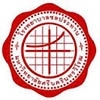 คู่มือ Template ตัวชี้วัดฝ่ายการพยาบาลศูนย์การแพทย์ปัญญานันทภิกขุ ชลประทานมหาวิทยาลัยศรีนครินทรวิโรฒจัดทำโดยคณะกรรมการสารสนเทศทางการพยาบาลประจำปีงบประมาณ 2562ปรับปรุงล่าสุด เมื่อวันที่ 31 ตุลาคม 25615. รายละเอียดตัวชี้วัด (KPI Template) (ศูนย์การแพทย์ปัญญานันทภิกขุ ชลประทาน)รายละเอียดตัวชี้วัด (KPI Template)
เพื่อเทียบเคียงผลการดำเนินงาน 4 สถานพยาบาล (MOU)รายละเอียดตัวชี้วัด (KPI Template)
เพื่อเทียบเคียงผลการดำเนินงาน 4 สถานพยาบาล (MOU)รายละเอียดตัวชี้วัด (KPI Template)
เพื่อเทียบเคียงผลการดำเนินงาน 4 สถานพยาบาล (MOU)รายละเอียดตัวชี้วัด (KPI Template)
เพื่อเทียบเคียงผลการดำเนินงาน 4 สถานพยาบาล (MOU)รายละเอียดตัวชี้วัด (KPI Template)
เพื่อเทียบเคียงผลการดำเนินงาน 4 สถานพยาบาล (MOU)รายละเอียดตัวชี้วัด (KPI Template)
เพื่อเทียบเคียงผลการดำเนินงาน 4 สถานพยาบาล (MOU)รายละเอียดตัวชี้วัด (KPI Template)
เพื่อเทียบเคียงผลการดำเนินงาน 4 สถานพยาบาล (MOU)รายละเอียดตัวชี้วัด (KPI Template)
เพื่อเทียบเคียงผลการดำเนินงาน 4 สถานพยาบาล (MOU)รายละเอียดตัวชี้วัด (KPI Template)
เพื่อเทียบเคียงผลการดำเนินงาน 4 สถานพยาบาล (MOU)รายละเอียดตัวชี้วัด (KPI Template)
เพื่อเทียบเคียงผลการดำเนินงาน 4 สถานพยาบาล (MOU)รายละเอียดตัวชี้วัด (KPI Template)
เพื่อเทียบเคียงผลการดำเนินงาน 4 สถานพยาบาล (MOU)รายละเอียดตัวชี้วัด (KPI Template)
เพื่อเทียบเคียงผลการดำเนินงาน 4 สถานพยาบาล (MOU)รายละเอียดตัวชี้วัด (KPI Template)
เพื่อเทียบเคียงผลการดำเนินงาน 4 สถานพยาบาล (MOU)รายละเอียดตัวชี้วัด (KPI Template)
เพื่อเทียบเคียงผลการดำเนินงาน 4 สถานพยาบาล (MOU)รายละเอียดตัวชี้วัด (KPI Template)
( ศูนย์การแพทย์ปัญญานันทภิกขุ ชลประทาน)รายละเอียดตัวชี้วัด (KPI Template)
( ศูนย์การแพทย์ปัญญานันทภิกขุ ชลประทาน)รายละเอียดตัวชี้วัด (KPI Template) 
เพื่อเทียบเคียงผลการดำเนินงาน 4 สถานพยาบาล (MOU)รายละเอียดตัวชี้วัด (KPI Template)
เพื่อเทียบเคียงผลการดำเนินงาน 4 สถานพยาบาล (MOU) รายละเอียดตัวชี้วัด (KPI Template)
เพื่อเทียบเคียงผลการดำเนินงาน 4 สถานพยาบาล (MOU) รายละเอียดตัวชี้วัด (KPI Template)
เพื่อเทียบเคียงผลการดำเนินงาน 4 สถานพยาบาล (MOU) รายละเอียดตัวชี้วัด (KPI Template)
( ศูนย์การแพทย์ปัญญานันทภิกขุ ชลประทาน)รายละเอียดตัวชี้วัด (KPI Template)
( ศูนย์การแพทย์ปัญญานันทภิกขุ ชลประทาน)รายละเอียดตัวชี้วัด (KPI Template)
เพื่อเทียบเคียงผลการดำเนินงาน 4 สถานพยาบาล (MOU) รายละเอียดตัวชี้วัด (KPI Template)
เพื่อเทียบเคียงผลการดำเนินงาน 4 สถานพยาบาล (MOU) 1.รายละเอียดตัวชี้วัด (KPI Template)( ศูนย์การแพทย์ปัญญานันทภิกขุ ชลประทาน)1.รายละเอียดตัวชี้วัด (KPI Template)( ศูนย์การแพทย์ปัญญานันทภิกขุ ชลประทาน)องค์ประกอบความหมายชื่อตัวชี้วัดข้อ 1. จำนวนงานวิจัยทางการพยาบาล และ R2Rความหมายของตัวชี้วัดงานวิจัย  คือ  งานค้นคว้าอย่างมีระบบ และมีวัตถุประสงค์ที่ชัดเจน เพื่อให้ได้มาซึ่งข้อมูลหลักการหรือข้อสรุปรวม ที่จะนำไปสู่ความก้าวหน้า ทางวิชาการ หรือเอื้อต่อการนำวิชาการนั้นไปประยุกต์ใช้ มีลักษณะเป็นเอกสารที่มีระเบียบ วิธิวิจัย ที่เหมาะสมกับธรรมชาติของวิชา  ความหมายของตัวชี้วัดR2R  การปรับปรุงหรือพัฒนางานประจำโดยใช้กระบวนการวิจัยวัตถุประสงค์ของการมีตัวชี้วัดเพื่อนำมาพัฒนางานและช่วยสร้างเสริมความรู้ทางวิชาการสอดคล้องกับกลยุทธ์ของโรงพยาบาลยุทธศาสตร์ที่ 2 การสร้างงานวิจัยและนวัตกรรมสูตรในการคำนวนตัวชี้วัดจำนวนเรื่องงานวิจัยและ R2R  ของหน่วยงานข้อมูลที่ต้องการ                                   จำนวนงานวิจัยและ R2R ของหน่วยงานหน่วยวัดของตัวชี้วัดจำนวนเรื่อง และชื่อเรื่องความถี่ในการจัดเก็บข้อมูลเป้าหมายมากกว่าหรือเท่ากับ 1 เรื่องเกณฑ์  Benchmarkเทียบเคียงกับปีที่ผ่านมาเกณฑ์ความสำเร็จอย่างน้อย1 เรื่อง/หน่วย/ปีหน่วยงานที่รับผิดชอบข้อมูลตัวชี้วัดทุกหน่วยงานการพยาบาลผู้ติดตามข้อมูลตัวชี้วัดคณะกรรมการงานวิชาการและวิจัย ฝ่ายการพยาบาลวิธีการเก็บข้อมูล( แบบฟอร์มในการเก็บ )2.รายละเอียดตัวชี้วัด (KPI Template)( ศูนย์การแพทย์ปัญญานันทภิกขุ ชลประทาน)2.รายละเอียดตัวชี้วัด (KPI Template)( ศูนย์การแพทย์ปัญญานันทภิกขุ ชลประทาน)องค์ประกอบความหมายชื่อตัวชี้วัดข้อ 2. จำนวนผลงาน CQI และ นวัตกรรมทางการพยาบาลความหมายของตัวชี้วัดCQI : Continuous Quality Improvement  คือ การพัฒนาคุณภาพอย่างต่อเนื่อง ซึ่งเป็นการใช้กระบวนการทางวิทยาศาสตร์หรือ PDCA / 3P และความคิดสร้างสรรค์ในการปรับปรุงระบบ เพื่อตอบสนองความต้องการของผู้รับผลงานอย่างต่อเนื่อง ความหมายของตัวชี้วัดนวัตกรรม หมายถึง สิ่งใหม่ที่กระทำซึ่งเกิดจากการใช้ความรู้ ความคิดสร้างสรรค์ ความหมายของตัวชี้วัดสิ่งใหม่ในที่นี้ อาจอยู่ในรูปของผลิตภัณฑ์ แนวคิดหรือคู่มือ/แนวทางการปฏิบัติที่ความหมายของตัวชี้วัดสามารถนำไปใช้ให้เกิดประโยชน์ในการพัฒนางาน ซึ่งมีหลักสำคัญดังนี้ ความหมายของตัวชี้วัด1. ความใหม่ในที่นี้คือ สิ่งใหม่ที่ไม่เคยมีผู้ใดทำมาก่อน หรือเป็นสิ่งใหม่ที่มีความหมายของตัวชี้วัดการพัฒนาจากของเก่าที่มีอยู่เดิมความหมายของตัวชี้วัด2. ใช้ความรู้ หรือความคิดสร้างสรรค์ ในการพัฒนา นวัตกรรมต้องเกิดจากการใช้ความหมายของตัวชี้วัดความรู้และความคิด สร้างสรรค์ในการสร้างและพัฒนา ไม่ใช่การลอกเลียนแบบ ความหมายของตัวชี้วัดหรือการทำซ้ำความหมายของตัวชี้วัด3. มีประโยชน์ สามารถนำไปพัฒนา หรือแก้ปัญหาในการปฏิบัติงานได้ความหมายของตัวชี้วัด4. นวัตกรรมมีโอกาสในการพัฒนาต่อได้วัตถุประสงค์ของการมีตัวชี้วัดเพื่อนำมาพัฒนางานและช่วยสร้างเสริมความรู้ทางวิชาการสอดคล้องกับกลยุทธ์ของโรงพยาบาลยุทธศาสตร์ที่ 2 การสร้างงานวิจัยและนวัตกรรมสูตรในการคำนวนตัวชี้วัดจำนวนชิ้นงาน CQI  และ นวัตกรรมของหน่วยงานข้อมูลที่ต้องการ                                   จำนวนผลงาน CQI  และ นวัตกรรมของหน่วยงานหน่วยวัดของตัวชี้วัดจำนวนชิ้นงานและชื่อชิ้นงานความถี่ในการจัดเก็บข้อมูลปีละ 1 ครั้ง (หลังงานมหกรรมคุณภาพ)เป้าหมายมากกว่าหรือเท่ากับ 1  ชิ้นงานเกณฑ์  Benchmarkเทียบเคียงกับปีที่ผ่านมาเกณฑ์ความสำเร็จอย่างน้อย1 เรื่อง/หน่วย/ปีหน่วยงานที่รับผิดชอบข้อมูลตัวชี้วัดทุกหน่วยงานการพยาบาลผู้ติดตามข้อมูลตัวชี้วัดคณะกรรมการงานวิชาการและวิจัย ฝ่ายการพยาบาล/หน่วยพัฒนาคุณภาพการพยาบาลวิธีการเก็บข้อมูล  ( แบบฟอร์มในการเก็บ )3.รายละเอียดตัวชี้วัด (KPI Template) ( ศูนย์การแพทย์ปัญญานันทภิกขุ ชลประทาน)3.รายละเอียดตัวชี้วัด (KPI Template) ( ศูนย์การแพทย์ปัญญานันทภิกขุ ชลประทาน)องค์ประกอบความหมายชื่อตัวชี้วัดข้อ 3. ร้อยละของหน่วยงานที่มีผลผลิตตามเกณฑ์ความหมายของตัวชี้วัดผลิตภาพทางการพยาบาล Nursing Productivities คือ การวัดปริมาณงานที่ความหมายของตัวชี้วัดเกิดขึ้นในแต่ละหน่วยบริการซึ่งวัดได้จากเวลาที่ใช้ในการปฏิบัติการพยาบาล  วัตถุประสงค์ของการมีตัวชี้วัดเพื่อกำหนดปริมาณอัตรากำลังให้มีบุคลากรทางการพยาบาลในการดูแลผู้ป่วยและ/หรือให้บริการสุขภาพ/บริการพยาบาลอย่างเพียงพอเหมาะสมสอดคล้องกับกลยุทธ์ของโรงพยาบาลยุทธศาสตร์ที่ 5 พัฒนาระบบบริหารที่มีคุณภาพสูตรในการคำนวนตัวชี้วัดสูตรในการคำนวนตัวชี้วัด   จำนวนชั่วโมงการทำงานของพยาบาลข้อมูลที่ต้องการ                                    X =จำนวนชั่วโมงความต้องการการพยาบาลของผู้ป่วย/ทั้งเดือนข้อมูลที่ต้องการ                                   ผลรวมความต้องการพยาบาลของผู้ป่วยทั้ง 5 ประเภท ในเดือนนั้นข้อมูลที่ต้องการ                                   โดยจำแนกประเภทดังนี้ข้อมูลที่ต้องการ                                   ประเภทที่ 5 ผู้ป่วยวิกฤต (Intensive  Care)                   ความต้องการ 12  ชม./วันข้อมูลที่ต้องการ                                   ประเภทที่ 4 ผู้ป่วยหนัก (Modified Intensive  Care)   ความต้องการ 7.5 ชม./วันข้อมูลที่ต้องการ                                   ประเภทที่ 3 ผู้ป่วยกึ่งหนัก (Intermediate Care)          ความต้องการ 5.5 ชม./วันข้อมูลที่ต้องการ                                   ประเภทที่ 2 ผู้ป่วยปานกลาง (Minimal Care)               ความต้องการ 3.5 ชม./วันข้อมูลที่ต้องการ                                   ประเภทที่ 1 ผู้ป่วยพักฟื้น (Self Care)                           ความต้องการ 1.5 ชม./วันข้อมูลที่ต้องการ                                    Y = จำนวนชั่วโมงการทำงานของพยาบาลหน่วยวัดของตัวชี้วัดร้อยละความถี่ในการจัดเก็บข้อมูลทุกเดือนเป้าหมายPRODUCTIVITY   TARGET = 85-115 %เกณฑ์  Benchmarkหน่วยงานที่มี PRODUCTIVITY   ตามเกณฑ์เกณฑ์ความสำเร็จกำหนดเกณฑ์ในการพิจารณาเพิ่ม - ลด บุคลากรทางการพยาบาลในเวรต่อไปเพื่อให้มีประสิทธิภาพการทำงานโดยเทียบผลิตภาพ เช่นผลิตภาพต่ำ ( <85 % )  - ภาระงานน้อยกว่าบุคลากร - การบริหารทรัพยากรบุคคลไม่เหมาะสมผลิตภาพสูง ( >115 % )  - ภาระงานมากกว่าบุคลากร - การบริหารทรัพยากรบุคคลไม่เหมาะสมและมีความเสี่ยงสูงหน่วยงานที่รับผิดชอบข้อมูลตัวชี้วัดทุกหน่วยงานการพยาบาลผู้ติดตามข้อมูลตัวชี้วัดคณะกรรมการงานบริหารบุคคล ฝ่ายการพยาบาลวิธีการเก็บข้อมูล  ( แบบฟอร์มในการเก็บ )          ตามสูตรคำนวณอัตรากำลังประจำเดือนวิธีการเก็บข้อมูล  ( แบบฟอร์มในการเก็บ )          ตามสูตรคำนวณอัตรากำลังประจำเดือน4. รายละเอียดตัวชี้วัด (KPI Template) ( ศูนย์การแพทย์ปัญญานันทภิกขุ ชลประทาน)4. รายละเอียดตัวชี้วัด (KPI Template) ( ศูนย์การแพทย์ปัญญานันทภิกขุ ชลประทาน)องค์ประกอบความหมายชื่อตัวชี้วัด4.ร้อยละของพยาบาลที่ได้รับการเสริมความรู้/ฝึกอบรม ครบ10 CNEU/คน/ปีความหมายของตัวชี้วัดการต่ออายุใบอนุญาตประกอบวิชาชีพพยาบาล สภาการพยาบาลกำหนดให้ ความหมายของตัวชี้วัดมีการต่ออายุทุก 5 ปี ไม่ต่ำกว่า 50 CNEU เพื่อให้ทุกคนได้รับการต่ออายุความหมายของตัวชี้วัดใบอนุญาตประกอบวิชาชีพ จึงกำหนดให้พยาบาลได้รับการอบรมระยะสั้นความหมายของตัวชี้วัดระยะยาว การศึกษาต่อเนื่องอย่างน้อย 10 CNEU /คน/ปีวัตถุประสงค์ของการมีตัวชี้วัดตัวนี้เพื่อบริหารจัดการและส่งเสริมให้พยาบาลได้รับการอบรม ระยะสั้น ระยะยาว วัตถุประสงค์ของการมีตัวชี้วัดตัวนี้และศึกษาต่อเนื่องต่างๆ เพื่อเพิ่มศักยภาพผู้ประกอบวิชาชีพ การพยาบาล วัตถุประสงค์ของการมีตัวชี้วัดตัวนี้การผดุงครรภ์ ตามที่สภาการพยาบาลกำหนดสอดคล้องกับกลยุทธ์ของโรงพยาบาลยุทธศาสตร์ที่ 3 พัฒนาบุคลากรและพัฒนาองค์กรให้เป็นองค์กรแห่งการเรียนรู้สูตรในการคำนวนตัวชี้วัดสูตรในการคำนวนตัวชี้วัด  จำนวนพยาบาลที่ได้รับการวางแผนให้ได้รับการฝึกอบรมในช่วง 1 ปีข้อมูลที่ต้องการ                                   X=จำนวนพยาบาลที่มีใบประกอบวิชาชีพที่ได้รับการเสริมความรู้/ฝึกอบรม ข้อมูลที่ต้องการ                                   ครบ 10 CNEU  ทั้งนี้ไม่นับบุคลลากรที่เข้าใหม่ในปีงบประมาณข้อมูลที่ต้องการ                                   Y = จำนวนพยาบาลที่มีใบประกอบวิชาชีพทั้งหมดที่ได้รับการวางแผนให้ข้อมูลที่ต้องการ                                   ได้รับการฝึกอบรมในปีนั้นๆข้อมูลที่ต้องการ                                   (บุคลากรที่เข้าใหม่ หมายถึง ผู้ที่ปฏิบัติงานไม่ครบ 6 เดือน)หน่วยวัดของตัวชี้วัดร้อยละความถี่ในการรายงานทุก 6 เดือน ( นับสะสมทุกเดือน ) (ส่งข้อมูลเฉพาะ มี.ค.กับก.ย.เท่านั้น)เป้าหมายเท่ากับ  100 %เกณฑ์  Benchmarkเกณฑ์ความสำเร็จ10 CNEU/คน/ปี หน่วยงานที่รับผิดชอบข้อมูลตัวชี้วัดทุกหน่วยงานการพยาบาลผู้ติดตามข้อมูลตัวชี้วัดคณะกรรมการงานบริหารบุคคล ฝ่ายการพยาบาลวิธีการเก็บข้อมูล  ( แบบฟอร์มในการเก็บ )องค์ประกอบความหมายชื่อตัวชี้วัด5.ร้อยละของพยาบาลที่ได้รับการเสริมความรู้/ ฝึกอบรม  /คน/ปี (RN)ความหมายของตัวชี้วัดพยาบาลที่ได้รับการเสริมความรู้/ฝึกอบรมที่เกี่ยวข้องกับงานบริการพยาบาลความหมายของตัวชี้วัด ครบ 17 ชั่วโมง ทั้งภายในและภายนอกโรงพยาบาลวัตถุประสงค์ของการมีตัวชี้วัดตัวนี้การส่งเสริมให้บุคลากรเกิดความรู้ ทักษะมากขึ้นมีทัศนคติและวัตถุประสงค์ของการมีตัวชี้วัดตัวนี้การเปลี่ยนแปลงพฤติกรรมที่เกิดประโยชน์สูงสุด เพื่อนำมาพัฒนาการวัตถุประสงค์ของการมีตัวชี้วัดตัวนี้ปฏิบัติหน้าที่ของตนได้อย่างมีประสิทธิภาพสอดคล้องกับกลยุทธ์ของโรงพยาบาลยุทธศาสตร์ที่ 3 พัฒนาบุคคลกรและพัฒนาองค์กรให้เป็นองค์กรแห่งการเรียนรู้จำนวนพยาบาลได้รับการเสริมความรู้/ ฝึกอบรม /คน/ปี  X   100    จำนวนพยาบาลทั้งหมดในหน่วยงานข้อมูลที่ต้องการ                                    X= จำนวนพยาบาลที่ได้รับการฝึกอบรมครบ 17  ชั่วโมง  ข้อมูลที่ต้องการ                                   ทั้งภายในและภายนอกโรงพยาบาล  ในเวลา 6  เดือน   ข้อมูลที่ต้องการ                                   Y= จำนวนพยาบาลทั้งหมดในหน่วยงาน ทั้งนี้ไม่นับบุคคลที่เข้าใหม่(บุคลากรที่เข้าใหม่ หมายถึง ผู้ที่ปฏิบัติงานไม่ครบ 6 เดือน)หน่วยวัดของตัวชี้วัดร้อยละความถี่ในการรายงานทุก 6 เดือน ( นับสะสมทุกเดือน ) ส่งข้อมูลเฉพาะ มี.ค.กับก.ย.เท่านั้นเป้าหมาย มากกว่าหรือเท่ากับ  80 %เกณฑ์  Benchmarkเกณฑ์ความสำเร็จไม่มีหน่วยงานที่รับผิดชอบข้อมูลตัวชี้วัดทุกหน่วยงานการพยาบาลผู้ติดตามข้อมูลตัวชี้วัดคณะกรรมการงานบริหารบุคคล ฝ่ายการพยาบาลวิธีการเก็บข้อมูล  ( แบบฟอร์มในการเก็บ )6. รายละเอียดตัวชี้วัด (KPI Template) ( ศูนย์การแพทย์ปัญญานันทภิกขุ ชลประทาน)6. รายละเอียดตัวชี้วัด (KPI Template) ( ศูนย์การแพทย์ปัญญานันทภิกขุ ชลประทาน)องค์ประกอบความหมายชื่อตัวชี้วัด6.ร้อยละของบุคลากร(Non RN)ได้รับการเสริมความรู้ /คน/ปี  ความหมายของตัวชี้วัดผู้ช่วยพยาบาล/ผู้ช่วยเหลือคนไข้ที่ได้รับการเสริมความรู้/ฝึกอบรมครบ 17  ชั่วโมงความหมายของตัวชี้วัดในรอบการประเมิน ทั้งภายในและภายนอกโรงพยาบาล  วัตถุประสงค์ของการมีตัวชี้วัดตัวนี้การส่งเสริมให้บุคลากรเกิดความรู้ ทักษะมากขึ้นมีทัศนคติและวัตถุประสงค์ของการมีตัวชี้วัดตัวนี้การเปลี่ยนแปลงติกรรมที่เกิดประโยชน์สูงสุด เพื่อนำมาพัฒนาการวัตถุประสงค์ของการมีตัวชี้วัดตัวนี้ปฏิบัติหน้าที่ของตนได้อย่างมีประสิทธิภาพสอดคล้องกับกลยุทธ์ของโรงพยาบาลยุทธศาสตร์ที่ 3 พัฒนาบุคคลกรและพัฒนาองค์กรให้เป็นองค์กรแห่งการเรียนรู้สูตรในการคำนวนตัวชี้วัดสูตรในการคำนวนตัวชี้วัด       จำนวนผู้ช่วยพยาบาล/ผู้ช่วยเหลือคนไข้(Non RN)ทั้งหมดในหน่วยงานข้อมูลที่ต้องการ                                    X= จำนวนผู้ช่วยพยาบาลที่ได้รับการฝึกอบรมครบ 17  ชั่วโมง  ข้อมูลที่ต้องการ                                   ทั้งภายในและภายนอกโรงพยาบาล  ในเวลา 6  เดือน   ข้อมูลที่ต้องการ                                   ทั้งนี้ไม่นับบุคคลที่เข้าใหม่ข้อมูลที่ต้องการ                                   Y= จำนวนผู้ช่วยพยาบาลทั้งหมดในหน่วยงาน   ทั้งนี้ไม่นับบุคคลที่เข้าใหม่ข้อมูลที่ต้องการ                                   (บุคลากรที่เข้าใหม่ หมายถึง ผู้ที่ปฏิบัติงานไม่ครบ 6 เดือน)หน่วยวัดของตัวชี้วัดร้อยละความถี่ในการรายงานทุก 6 เดือน ( นับสะสมทุกเดือน )ส่งข้อมูลเฉพาะ มี.ค.กับก.ย.เท่านั้นเป้าหมายเท่ากับ 100 %เกณฑ์  Benchmarkเกณฑ์ความสำเร็จไม่มีหน่วยงานที่รับผิดชอบข้อมูลตัวชี้วัดทุกหน่วยงานการพยาบาลผู้ติดตามข้อมูลตัวชี้วัดคณะกรรมการงานบริหารบุคคล ฝ่ายการพยาบาลวิธีการเก็บข้อมูล  ( แบบฟอร์มในการเก็บ )7. รายละเอียดตัวชี้วัด (KPI Template)( ศูนย์การแพทย์ปัญญานันทภิกขุ ชลประทาน)7. รายละเอียดตัวชี้วัด (KPI Template)( ศูนย์การแพทย์ปัญญานันทภิกขุ ชลประทาน)องค์ประกอบความหมายชื่อตัวชี้วัด7.ร้อยละของคนงานที่ได้รับการเสริมความรู้ /คน/ปี ความหมายของตัวชี้วัดคนงานที่ได้รับการเสริมความรู้/ฝึกอบรมครบ 17  ชั่วโมงความหมายของตัวชี้วัดในรอบการประเมิน ทั้งภายในและภายนอกโรงพยาบาล วัตถุประสงค์ของการมีตัวชี้วัดตัวนี้การส่งเสริมให้บุคลากรเกิดความรู้ ทักษะมากขึ้นมีทัศนคติและวัตถุประสงค์ของการมีตัวชี้วัดตัวนี้การเปลี่ยนแปลงพฤติกรรมที่เกิดประโยชน์สูงสุด เพื่อนำมาพัฒนาการวัตถุประสงค์ของการมีตัวชี้วัดตัวนี้ปฏิบัติหน้าที่ของตนได้อย่างมีประสิทธิภาพสอดคล้องกับกลยุทธ์ของโรงพยาบาลยุทธศาสตร์ที่ 3 พัฒนาบุคคลกรและพัฒนาองค์กรให้เป็นองค์กรแห่งการเรียนรู้สูตรในการคำนวนตัวชี้วัดสูตรในการคำนวนตัวชี้วัด       จำนวนคนงานทั้งหมดในหน่วยงานข้อมูลที่ต้องการ                                   X= จำนวนคนงานที่ได้รับการฝึกอบรมครบ 17 ชั่วโมงข้อมูลที่ต้องการ                                   ทั้งภายในและภายนอกโรงพยาบาล  ในเวลา 6  เดือนทั้งนี้ไม่นับบุคคลที่เข้าใหม่ข้อมูลที่ต้องการ                                   Y= จำนวนคนงานทั้งหมดในหน่วยงานทั้งนี้ไม่นับบุคคลที่เข้าใหม่(บุคลากรที่เข้าใหม่ หมายถึง ผู้ที่ปฏิบัติงานไม่ครบ 6 เดือน)หน่วยวัดของตัวชี้วัดร้อยละความถี่ในการรายงานทุก 6 เดือน ( นับสะสมทุกเดือน )ส่งข้อมูลเฉพาะ มี.ค.กับก.ย.เท่านั้นเป้าหมายเท่ากับ 100 %เกณฑ์  Benchmarkเกณฑ์ความสำเร็จไม่มีหน่วยงานที่รับผิดชอบข้อมูลตัวชี้วัดทุกหน่วยงานการพยาบาลผู้ติดตามข้อมูลตัวชี้วัดคณะกรรมการงานบริหารบุคคล ฝ่ายการพยาบาลวิธีการเก็บข้อมูล  ( แบบฟอร์มในการเก็บ )วิธีการเก็บข้อมูล  ( แบบฟอร์มในการเก็บ )8. รายละเอียดตัวชี้วัด (KPI Template)( ศูนย์การแพทย์ปัญญานันทภิกขุ ชลประทาน)8. รายละเอียดตัวชี้วัด (KPI Template)( ศูนย์การแพทย์ปัญญานันทภิกขุ ชลประทาน)องค์ประกอบความหมายชื่อตัวชี้วัด8.ร้อยละของผู้ปฏิบัติงานบริหารที่ได้รับการเสริมความรู้ /คน/ปีความหมายของตัวชี้วัดผู้ปฏิบัติงานบริหารที่ได้รับการเสริมความรู้/ฝึกอบรมครบ 17  ชั่วโมงความหมายของตัวชี้วัดในรอบการประเมิน ทั้งภายในและภายนอกโรงพยาบาล วัตถุประสงค์ของการมีตัวชี้วัดตัวนี้การส่งเสริมให้บุคลากรเกิดความรู้ ทักษะมากขึ้นมีทัศนคติและวัตถุประสงค์ของการมีตัวชี้วัดตัวนี้การเปลี่ยนแปลงพฤติกรรมที่เกิดประโยชน์สูงสุด เพื่อนำมาพัฒนาการวัตถุประสงค์ของการมีตัวชี้วัดตัวนี้ปฏิบัติหน้าที่ของตนได้อย่างมีประสิทธิภาพสอดคล้องกับกลยุทธ์ของโรงพยาบาลยุทธศาสตร์ที่ 3 พัฒนาบุคคลกรและพัฒนาองค์กรให้เป็นองค์กรแห่งการเรียนรู้สูตรในการคำนวนตัวชี้วัดสูตรในการคำนวนตัวชี้วัด       จำนวนผู้ปฏิบัติงานบริหารทั้งหมดในหน่วยงานข้อมูลที่ต้องการ                                   X= จำนวนผู้ปฏิบัติงานบริหารที่ได้รับการฝึกอบรมครบ 17 ชั่วโมงข้อมูลที่ต้องการ                                   ทั้งภายในและภายนอกโรงพยาบาล  ในเวลา 6  เดือนทั้งนี้ไม่นับบุคคลที่เข้าใหม่ข้อมูลที่ต้องการ                                   Y= จำนวนผู้ปฏิบัติงานบริหารทั้งหมดในหน่วยงานทั้งนี้ไม่นับบุคคลที่เข้าใหม่(บุคลากรที่เข้าใหม่ หมายถึง ผู้ที่ปฏิบัติงานไม่ครบ 6 เดือน)หน่วยวัดของตัวชี้วัดร้อยละความถี่ในการรายงานทุก 6 เดือน ( นับสะสมทุกเดือน )ให้ส่งข้อมูลเฉพาะ มี.ค.กับก.ย.เท่านั้นเป้าหมายเท่ากับ 100 %เกณฑ์  Benchmarkเกณฑ์ความสำเร็จไม่มีหน่วยงานที่รับผิดชอบข้อมูลตัวชี้วัดทุกหน่วยงานการพยาบาลผู้ติดตามข้อมูลตัวชี้วัดคณะกรรมการงานบริหารบุคคล ฝ่ายการพยาบาลวิธีการเก็บข้อมูล  ( แบบฟอร์มในการเก็บ )9. รายละเอียดตัวชี้วัด (KPI Template)( ศูนย์การแพทย์ปัญญานันทภิกขุ ชลประทาน)9. รายละเอียดตัวชี้วัด (KPI Template)( ศูนย์การแพทย์ปัญญานันทภิกขุ ชลประทาน)องค์ประกอบความหมาย ชื่อตัวชี้วัด9.ร้อยละของบุคลากรที่บาดเจ็บ/เจ็บป่วยจากการทำงานความหมายของตัวชี้วัดบุคลากร หมายถึง บุคลากรทุกระดับที่ปฏิบัติงานในโรงพยาบาลความหมายของตัวชี้วัดในการให้การดูแลผู้ป่วยที่มีโอกาสสัมผัสกับเลือดและสารคัดหลั่ง ความหมายของตัวชี้วัดรวมถึงการเจ็บป่วยด้วยโรคอันเนื่องมาจากการทำงานความหมายของตัวชี้วัดสัมผัสเลือดหรือสิ่งคัดหลั่ง หมายถึง การสัมผัสเลือดหรือสารคัดหลั่งผู้ป่วยความหมายของตัวชี้วัดที่เสี่ยงต่อการติดเชื้อจากการสัมผัส ได้แก่ ของมีคม/ทิ่ม/ตำบาด / ความหมายของตัวชี้วัดกระเด็นเข้าตา / ปาก / เยื่อบุต่างๆ ของร่างกาย ความหมายของตัวชี้วัดของเหลวที่ออกมาจากร่างกายผู้ป่วย เช่น เลือดน้ำเหลือง หนอง น้ำลาย ความหมายของตัวชี้วัดเสมหะ น้ำมูกวัตถุประสงค์ของการมีตัวชี้วัดตัวนี้เพื่อให้การควบคุม ป้องกัน การตอบสนองต่อการเกิดอุบัติเหตุวัตถุประสงค์ของการมีตัวชี้วัดตัวนี้จากการทำงาน  โรคที่เกิดจากการทำงาน  มีระบบการจัดการวัตถุประสงค์ของการมีตัวชี้วัดตัวนี้ที่มีประสิทธิภาพสอดคล้องกับกลยุทธ์ของโรงพยาบาลยุทธศาสตร์ที่ 3 พัฒนาบุคคลกรและพัฒนาองค์กรให้เป็นองค์กรแห่งการเรียนรู้  จำนวนบุคลากรที่เจ็บป่วย/บาดเจ็บจากการปฏิบัติงาน          ×   100 จำนวนบุคลากรทางการพยาบาลทั้งหมดในหน่วยงานข้อมูลที่ต้องการ                                    X = จำนวนบุคลากรที่เจ็บป่วย/บาดเจ็บจากการปฏิบัติงานข้อมูลที่ต้องการ                                   นับบุคลากรเปลี่ยนตามความเป็นจริง เช่น นับบุคลากรเสริมด้วยข้อมูลที่ต้องการ                                   Y = จำนวนบุคลากรทางการพยาบาลทั้งหมดในหน่วยงานหน่วยวัดของตัวชี้วัดร้อยละความถี่ในการรายงานทุกเดือน เป้าหมายเท่ากับ 0 %เกณฑ์  Benchmarkเกณฑ์ความสำเร็จไม่มีหน่วยงานที่รับผิดชอบข้อมูลตัวชี้วัดทุกหน่วยงานการพยาบาลผู้ติดตามข้อมูลตัวชี้วัดคณะกรรมการงานบริหารบุคคล ฝ่ายการพยาบาลวิธีการเก็บข้อมูล  ( แบบฟอร์มในการเก็บ )10. รายละเอียดตัวชี้วัด (KPI Template) ( ศูนย์การแพทย์ปัญญานันทภิกขุ ชลประทาน)10. รายละเอียดตัวชี้วัด (KPI Template) ( ศูนย์การแพทย์ปัญญานันทภิกขุ ชลประทาน)องค์ประกอบความหมายชื่อตัวชี้วัด10. ร้อยละของบุคลากรที่รับการตรวจสุขภาพความหมายของตัวชี้วัดบุคลากรทุกระดับได้รับการตรวจสุขภาพประจำปี และทราบผลการตรวจความหมายของตัวชี้วัดและภาวะสุขภาพของตนความหมายของตัวชี้วัดการตรวจสุขภาพประจำปี เป็นส่วนหนึ่งของการเฝ้าระวังสุขภาพอนามัยความหมายของตัวชี้วัดของผู้ปฏิบัติงาน มีผลต่อประสิทธิภาพในการทำงาน เนื่องจากภาวะสุขภาพอนามัยที่ดีผู้ปฏิบัติงานย่อมทำงานได้อย่างเต็มความสามารถในทางตรงกันข้ามถ้าเจ้าหน้าที่ต้องประสบปัญหากับการเจ็บป่วยย่อมเป็นการบั่นทอนสมรรถภาพทั้งทางร่างกายและจิตใจ ส่งผลถึงประสิทธิภาพในการปฏิบัติงานด้วย จึงจำเป็นอย่างยิ่งที่เจ้าหน้าที่โรงพยาบาลชลทาน จะต้องได้รับการตรวจสุขภาพอนามัย เพื่อเฝ้าระวังภาวะสุขภาพให้อยู่ในภาวะที่ดีทั้งร่างกาย จิตใจ และสังคม รวมทั้งมีข้อมูลทางด้านสภาวะสุขภาพของบุคลากรในโรงพยาบาลชลประทานวัตถุประสงค์ของการมีตัวชี้วัดตัวนี้บุคลากรทุกระดับได้รับการตรวจสุขภาพประจำปี และทราบผลการตรวจวัตถุประสงค์ของการมีตัวชี้วัดตัวนี้1. เพื่อค้นหาโรคหรือปัญหาสุขภาพของเจ้าหน้าที่โรงพยาบาลชลประทานวัตถุประสงค์ของการมีตัวชี้วัดตัวนี้2. เพื่อเฝ้าระวังภาวะสุขภาพของเจ้าหน้าที่โรงพยาบาลชลประทานวัตถุประสงค์ของการมีตัวชี้วัดตัวนี้3. เพื่อให้เจ้าหน้าที่โรงพยาบาลชลประทานที่มีภาวะสุขภาพผิดปกติได้รับ วัตถุประสงค์ของการมีตัวชี้วัดตัวนี้การรักษาอย่างถูกต้องและต่อเนื่อง สอดคล้องกับกลยุทธ์ของโรงพยาบาล ยุทธศาสตร์ที่ 3 พัฒนาบุคคลกรและพัฒนาองค์กรให้เป็นองค์กรแห่งการเรียนรู้ สูตรในการคำนวนตัวชี้วัดสูตรในการคำนวนตัวชี้วัด          จำนวนบุคลากรทั้งหมดในหน่วยงาน ข้อมูลที่ต้องการ                                   X = จำนวนบุคลากรที่ได้รับการตรวจสุขภาพ Y = จำนวนบุคลากรทั้งหมดในหน่วยงาน ( ทั้งนี้ไม่นับรวมพนักงานรายวัน)หน่วยวัดของตัวชี้วัดร้อยละความถี่ในการรายงาน ปีละ 1 ครั้ง ให้รายงานปีละครั้งเฉพาะเดือนที่ได้ตรวจเป้าหมายเท่ากับ 100 %เกณฑ์  Benchmarkเกณฑ์ความสำเร็จทุกคนได้รับการตรวจสุขภาพประจำปีหน่วยงานที่รับผิดชอบข้อมูลตัวชี้วัดทุกหน่วยงานการพยาบาลผู้ติดตามข้อมูลตัวชี้วัดคณะกรรมการงานบริหารบุคคล ฝ่ายการพยาบาลวิธีการเก็บข้อมูล  ( แบบฟอร์มในการเก็บ )หมวดตัวชี้วัดหมวดตัวชี้วัด11.ผลด้านการดูแลผู้ป่วยภาพรวมประเภทตัวชี้วัดประเภทตัวชี้วัดรหัสตัวชี้วัดรหัสตัวชี้วัดชื่อตัวชี้วัด ภาษาไทยชื่อตัวชี้วัด ภาษาไทยอัตราการรับกลับเข้า รพ. ภายใน 28 วัน โดยไม่ได้วางแผน (unplan)ชื่อตัวชี้วัด ภาษาอังกฤษชื่อตัวชี้วัด ภาษาอังกฤษเป้าหมายเป้าหมายไม่เกินร้อยละ 6หน่วยวัดหน่วยวัดร้อยละนิยาม คำอธิบาย ความหมายของตัวชี้วัดนิยาม คำอธิบาย ความหมายของตัวชี้วัดการรับกลับเข้า รพ. ภายใน 28 วัน โดยไม่ได้วางแผน หมายถึง ผู้ป่วยในที่เข้ารับการรักษา admit ที่โรงพยาบาล และจำหน่ายออกจากโรงพยาบาลด้วยสถานะกลับบ้าน และจำเป็นต้องกลับมา admit ซ้ำที่โรงพยาบาลด้วยโรคและอาการเดิม ภายใน 28 วันหลังจากการจำหน่ายครั้งก่อน โดยไม่ได้วางแผนสูตรในการคำนวณสูตรในการคำนวณ(X / Y) x 100ข้อมูลที่ต้องการตัวตั้งจำนวนผู้ป่วยในทุกประเภทที่รับกลับเข้า รพ. ภายใน 28 วัน โดยไม่ได้วางแผนข้อมูลที่ต้องการตัวหารจำนวนผู้ป่วยในทุกประเภทที่จำหน่ายทั้งหมดในเดือนก่อนหน้านั้นความถี่ในการจัดเก็บข้อมูลความถี่ในการจัดเก็บข้อมูลต่อเดือนวัน เดือน ปี ที่เริ่มใช้วัน เดือน ปี ที่เริ่มใช้1 เมษายน 2560วัน เดือน ปี ที่ปรับปรุงวัน เดือน ปี ที่ปรับปรุง29 มีนาคม 2560เหตุผลการปรับปรุงเหตุผลการปรับปรุงรพ.ที่ระบุ Templateรพ.ที่ระบุ Templateรพ.ธรรมศาสตร์ฯหมายเหตุหมายเหตุหมวดตัวชี้วัดหมวดตัวชี้วัด12. ผลด้านการดูแลผู้ป่วยภาพรวมประเภทตัวชี้วัดประเภทตัวชี้วัดEmergency care processรหัสตัวชี้วัดรหัสตัวชี้วัดชื่อตัวชี้วัด ภาษาไทยชื่อตัวชี้วัด ภาษาไทยอัตราการ Re-visit ที่ ERชื่อตัวชี้วัด ภาษาอังกฤษชื่อตัวชี้วัด ภาษาอังกฤษเป้าหมายเป้าหมายไม่เกิน 1หน่วยวัดหน่วยวัดอัตรานิยาม คำอธิบาย ความหมายของตัวชี้วัดนิยาม คำอธิบาย ความหมายของตัวชี้วัดการ Re-visit ที่ ER หมายถึง ผู้ป่วยที่ได้รับการรักษาที่ห้องอุบัติเหตุและฉุกเฉิน ได้รับการตรวจรักษาจากแพทย์แล้วจำหน่ายให้กลับบ้านและต้องกลับมารักษาซ้ำที่ห้องอุบัติเหตุและฉุกเฉิน ด้วยอาการหรือโรคเดิม ภายใน 48 ชม. สูตรในการคำนวณสูตรในการคำนวณ(X/ Y) x 100ข้อมูลที่ต้องการตัวตั้งจำนวนผู้ป่วยที่กลับมารักษาซ้ำด้วยอาการหรือโรคเดิมที่ห้องอุบัติเหตุและฉุกเฉินภายใน 48 ชม.ข้อมูลที่ต้องการตัวหารจำนวนผู้ป่วยที่มารับการรักษาที่ห้องอุบัติเหตุและฉุกเฉินทั้งหมดความถี่ในการจัดเก็บข้อมูลความถี่ในการจัดเก็บข้อมูลต่อเดือนวัน เดือน ปี ที่เริ่มใช้วัน เดือน ปี ที่เริ่มใช้1 เมษายน 2560วัน เดือน ปี ที่ปรับปรุงวัน เดือน ปี ที่ปรับปรุง29 มีนาคม 2560เหตุผลการปรับปรุงเหตุผลการปรับปรุงรพ.ที่ระบุ Templateรพ.ที่ระบุ Templateรพ.ธรรมศาสตร์ฯหมายเหตุหมายเหตุหมวดตัวชี้วัดหมวดตัวชี้วัด13.ผลด้านการดูแลผู้ป่วยภาพรวมประเภทตัวชี้วัดประเภทตัวชี้วัดPressure ulcer care processรหัสตัวชี้วัดรหัสตัวชี้วัดชื่อตัวชี้วัด ภาษาไทยชื่อตัวชี้วัด ภาษาไทยอัตราการเกิดแผลกดทับใน รพ.ชื่อตัวชี้วัด ภาษาอังกฤษชื่อตัวชี้วัด ภาษาอังกฤษเป้าหมายเป้าหมาย3หน่วยวัดหน่วยวัดครั้งต่อ 1,000  วันนอนนิยาม คำอธิบาย ความหมายของตัวชี้วัดนิยาม คำอธิบาย ความหมายของตัวชี้วัด-การเกิดแผลกดทับในรพ. หมายถึงผู้ป่วยใน (ผู้ป่วยที่รับไว้นอนพักรักษาในรพ. (admit ) นาน≥4 ชั่วโมง)  ที่เกิดขึ้นใหม่ภายหลังรับผู้ป่วยไว้ในรพ. ใช้การแบ่งระดับของแผลกดทับตามหลักเกณฑ์ของ The National Pressure Ulcer Advisory Panel (NPUAP) มีรายละเอียดดังนี้ระดับที่ 1 รอยแดง คือ ผิวหนังยังคงสภาพเดิมมีเพียงรอยแดงไม่จางหายไประดับที่ 2 สูญเสียผิวหนังบางส่วนของความหนา คือ ผิวหนังชั้นหนังกำพร้าถูกทำลายเพียงบางส่วน เป็นแผลตื้นๆ ก้นแผลสีชมพูแดง ไม่มีเนื้อตาย หรืออาจมีตุ่มน้ำพองทั้งที่ยังไม่แตก และแตกแล้ว (ไม่รวมถึงผิวหนังเกิดการระคายเคืองจาก    พลาสเตอร์ หรือการอักเสบของผิวหนังบริเวณอวัยวะสืบพันธ์)ระดับที่ 3 สูญเสียผิวหนังเต็มความหนา คือ ผิวหนังทุกชั้นถูกทำลาย และลามถึงชั้นไขมันใต้ผิวหนัง แต่ไม่ถึงชั้นกล้ามเนื้อ ไม่ลึกถึงกระดูก ลักษณะแผลเป็นแอ่งลึก อาจมีการชอนไชตามเนื้อเยื่อใกล้เคียง และอาจมีเนื้อตายลักษณะเปื่อยยุ่ย (slough)ระดับที่ 4 สูญเสียเนื้อเยื่อเต็มความหนา คือมีการทำลายเนื้อเยื่อทั้งหมดจนถึงชั้นกล้ามเนื้อ อาจลึกถึงเห็นกระดูก เอ็น หรือข้อต่อ อาจมีเนื้อตายสีเหลืองเปื่อยยุ่ย (slough) หรือเนื้อตายสีดำ (eschar) ปกคลุมบางส่วน และอาจมีการชอนไชไปใต้ผิวหนังใกล้เคียง หรือเป็นแอ่งลึกไม่สามารถระบุระดับได้ (Unstageable): ไม่ทราบความลึก คือ มีการทำลายเนื้อเยื่อทั้งหมด มีเนื้อตายเปื่อยยุ่ย (slough) สีเหลือง หรือสีน้ำตาล หรือสีเทา หรือสีเขียว หรือมีเนื้อตายแข็ง (eschar) สีน้ำตาล หรือสีดำปกคลุมแผลทำให้ไม่เห็นก้นแผลสันนิษฐานว่ามีการบาดเจ็บของเนื้อเยื่อส่วนลึก (Suspected Deep Tissue Injury): ไม่ทราบความลึก คือ มีผิวหนังสีม่วงคล้ำ หรือสีแดงบริเวณผิวหนังปกติ หรือมีตุ่มเลือดซึ่งเกิดจากการบาดเจ็บของเนื้อเยื่อ จากแรงกด หรือแรงเสียดสี บริเวณดังกล่าวอาจมีอาการเจ็บปวด ตึง อุ่น หรือเย็น เมื่อเทียบกับบริเวณข้างเคียง
- จำนวนวันนอนรวมของผู้ป่วยในหมายถึงผลรวมของจำนวนผู้ป่วยในทั้งหมดในแต่ละวันรวมตามช่วงเวลาเช่นจำนวนวันนอนรวมของเดือน = ยอดผู้ป่วยในของวันที่ 1+วันที่ 2+ ... +วันสุดท้ายของเดือนสูตรในการคำนวณสูตรในการคำนวณ(x / y) x 1000ข้อมูลที่ต้องการตัวตั้งจำนวนแผลกดทับใหม่ (ทุกระดับ) ที่เกิดขึ้นภายหลังรับผู้ป่วยไว้ในรพ. ในเดือนนั้นข้อมูลที่ต้องการตัวหารจำนวนวันนอนรวมของผู้ป่วยในเดือนเดียวกันนั้นความถี่ในการจัดเก็บข้อมูลความถี่ในการจัดเก็บข้อมูลต่อเดือนวัน เดือน ปี ที่เริ่มใช้วัน เดือน ปี ที่เริ่มใช้1 เมษายน 2560วัน เดือน ปี ที่ปรับปรุงวัน เดือน ปี ที่ปรับปรุงปีงบประมาณ 2560เหตุผลการปรับปรุงเหตุผลการปรับปรุงผู้ที่ระบุ Templateผู้ที่ระบุ Templateรพ.ธรรมศาสตร์ฯ (อ้างอิงจากชมรมเครือข่ายพัฒนาพยาบาล ตัวชี้วัดแผลกดทับ)หมายเหตุหมายเหตุหมวดตัวชี้วัดหมวดตัวชี้วัด14.ผลด้านการดูแลผู้ป่วยภาพรวมประเภทตัวชี้วัดประเภทตัวชี้วัดPressure ulcer care processรหัสตัวชี้วัดรหัสตัวชี้วัดชื่อตัวชี้วัด ภาษาไทยชื่อตัวชี้วัด ภาษาไทยอัตราความชุกของแผลกดทับชื่อตัวชี้วัด ภาษาอังกฤษชื่อตัวชี้วัด ภาษาอังกฤษเป้าหมายเป้าหมายหน่วยวัดหน่วยวัดร้อยละนิยาม คำอธิบาย ความหมายของตัวชี้วัดนิยาม คำอธิบาย ความหมายของตัวชี้วัดเป็นการเก็บข้อมูลความชุกของแผลกดทับซึ่งควรมีวิธีการดำเนินงานอย่างเป็นระบบมีขั้นตอนที่ชัดเจนสำหรับเป็นมาตรฐานในการเก็บข้อมูลทั้งนี้เพื่อให้ได้ข้อมูลมีความถูกต้องน่าเชื่อถือเมื่อนำไปวิเคราะห์ข้อมูลมีความแม่นตรงสะท้อนระดับคุณภาพการดูแลผู้ป่วยของโรงพยาบาลในระดับเดียวกันได้โดยให้ศึกษาแนวทางการจัดเก็บข้อมูลตัวชี้วัดได้จากเอกสารของชมรมเครือข่ายพัฒนาพยาบาล ตัวชี้วัดแผลกดทับ / Prevalence Pressure Ulcer Surveyสูตรในการคำนวณสูตรในการคำนวณ(x / y) x 100ข้อมูลที่ต้องการตัวตั้งจำนวนผู้ป่วยที่มีแผลกดทับทั้งหมดในช่วงเวลาที่สำรวจข้อมูลที่ต้องการตัวหารจำนวนผู้ป่วยทั้งหมดที่มีอยู่ในโรงพยาบาลในช่วงเวลาเดียวกัน (กลุ่มเป้าหมาย)ความถี่ในการจัดเก็บข้อมูลความถี่ในการจัดเก็บข้อมูลทุก 6 เดือน (กุมภาพันธ์และสิงหาคม)วัน เดือน ปี ที่เริ่มใช้วัน เดือน ปี ที่เริ่มใช้ปีงบประมาณ 2559วัน เดือน ปี ที่ปรับปรุงวัน เดือน ปี ที่ปรับปรุงปีงบประมาณ 2560เหตุผลการปรับปรุงเหตุผลการปรับปรุงผู้ที่ระบุ Templateผู้ที่ระบุ Templateรพ.ธรรมศาสตร์ฯ (อ้างอิงจากชมรมเครือข่ายพัฒนาพยาบาล ตัวชี้วัดแผลกดทับ)หมายเหตุหมายเหตุหมวดตัวชี้วัดหมวดตัวชี้วัด15. ผลด้านการดูแลผู้ป่วยภาพรวมประเภทตัวชี้วัดประเภทตัวชี้วัดพลัดตก/หกล้ม/ตกเตียงรหัสตัวชี้วัดรหัสตัวชี้วัดชื่อตัวชี้วัด ภาษาไทยชื่อตัวชี้วัด ภาษาไทยอัตราผู้ป่วยตกเตียง/พลัดตก/หกล้ม ผู้ป่วยใน (/1000 วันนอน) ระดับ C-Iชื่อตัวชี้วัด ภาษาอังกฤษชื่อตัวชี้วัด ภาษาอังกฤษเป้าหมายเป้าหมาย< 0.20หน่วยวัดหน่วยวัด/1000 วันนอนนิยาม คำอธิบาย ความหมายของตัวชี้วัดนิยาม คำอธิบาย ความหมายของตัวชี้วัด- การพลัดตกหกล้ม ตกเตียง หมายถึง การเปลี่ยนตำแหน่งของร่างกายจากการลื่น ไถล ถลา หรือตกไปสู่ พื้นผิวที่ต่ำกว่า ซึ่งเป็นเหตุการณ์ที่เกิดขึ้นโดยไม่ได้ตั้งใจและไม่สามารถควบคุมได้ อาจส่งผลให้ร่างกายของผู้ป่วยได้รับบาดเจ็บหรือไม่ได้รับบาดเจ็บก็ตามระดับความรุนแรงของการพลัดตก/หกล้ม/ตกเตียงC = ผู้ป่วยมีการพลัดตกหกล้มตกเตียง แต่ไม่ได้รับบาดเจ็บD = ผู้ป่วยเกิดการพลัดตกหกล้มตกเตียงและไม่ได้รับบาดเจ็บต้องเฝ้าระวังติดตามอาการอย่างต่อเนื่องE = ผู้ป่วยมีการพลัดตกหกล้มตกเตียงและได้รับบาดเจ็บเล็กน้อย (minor injury) ให้การปฐมพยาบาล เบื้องต้น เช่น ให้ยาแก้ปวด มีแผลถลอกเปิด กล้ามเนื้อฉีกขาดเล็กน้อย ต้องทำแผล เป็นต้นF = ผู้ป่วยเกิดการพลัดตกหกล้มตกเตียง และได้รับบาดเจ็บเป็นอันตรายชั่วคราวต่อผู้ป่วยต้องให้การรักษาเพิ่มเติม ทำหัตถการขนาดเล็ก เช่น เย็บแผล ทำให้นอนโรงพยาบาลนานขึ้น(major injury) ได้แก่ กระดูกหัก (hip fracture, arm fracture, head trauma) เป็นต้นG = ผู้ป่วยเกิดการพลัดตกหกล้มตกเตียง และได้รับบาดเจ็บรุนแรงมากเป็นอันตรายต่อผู้ป่วยถาวร เช่น Severe head injuryH = ผู้ป่วยมีการพลัดตกหกล้มตกเตียง และได้รับบาดเจ็บรุนแรงมาก ต้องได้รับการบำบัดเพื่อช่วยชีวิตI = ผู้ป่วยมีการพลัดตกหกล้มตกเตียงและเสียชีวิตสูตรในการคำนวณสูตรในการคำนวณ(x / y) x 1000ข้อมูลที่ต้องการตัวตั้งจำนวนผู้ป่วยตกเตียง/พลัดตก/หกล้ม ระดับความเสี่ยงทางคลินิก C-I ในเวลาที่กำหนดข้อมูลที่ต้องการตัวหารจำนวนวันนอนในเวลาที่กำหนดความถี่ในการจัดเก็บข้อมูลความถี่ในการจัดเก็บข้อมูลต่อเดือนวัน เดือน ปี ที่เริ่มใช้วัน เดือน ปี ที่เริ่มใช้1 เมษายน 2560วัน เดือน ปี ที่ปรับปรุงวัน เดือน ปี ที่ปรับปรุง29 มีนาคม 2560เหตุผลการปรับปรุงเหตุผลการปรับปรุงรพ.ที่ระบุ Templateรพ.ที่ระบุ Templateรพ.ธรรมศาสตร์ฯ (อ้างอิงจากชมรมเครือข่ายพัฒนาพยาบาล)หมายเหตุหมายเหตุหมวดตัวชี้วัดหมวดตัวชี้วัด16.ผลด้านการดูแลผู้ป่วยภาพรวมประเภทตัวชี้วัดประเภทตัวชี้วัดพลัดตก/หกล้ม/ตกเตียงรหัสตัวชี้วัดรหัสตัวชี้วัดชื่อตัวชี้วัด ภาษาไทยชื่อตัวชี้วัด ภาษาไทยอัตราผู้ป่วยตกเตียง/พลัดตก/หกล้ม ผู้ป่วยใน (/1000 วันนอน) ระดับ D-Iชื่อตัวชี้วัด ภาษาอังกฤษชื่อตัวชี้วัด ภาษาอังกฤษเป้าหมายเป้าหมาย< 0.20หน่วยวัดหน่วยวัด/1000 วันนอนนิยาม คำอธิบาย ความหมายของตัวชี้วัดนิยาม คำอธิบาย ความหมายของตัวชี้วัด- การพลัดตกหกล้ม ตกเตียง หมายถึง การเปลี่ยนตำแหน่งของร่างกายจากการลื่น ไถล ถลา หรือตกไปสู่ พื้นผิวที่ต่ำกว่า ซึ่งเป็นเหตุการณ์ที่เกิดขึ้นโดยไม่ได้ตั้งใจและไม่สามารถควบคุมได้ อาจส่งผลให้ร่างกายของผู้ป่วยได้รับบาดเจ็บหรือไม่ได้รับบาดเจ็บก็ตามระดับความรุนแรงของการพลัดตก/หกล้ม/ตกเตียงD = ผู้ป่วยเกิดการพลัดตกหกล้มตกเตียงและไม่ได้รับบาดเจ็บต้องเฝ้าระวังติดตามอาการอย่างต่อเนื่องE = ผู้ป่วยมีการพลัดตกหกล้มตกเตียงและได้รับบาดเจ็บเล็กน้อย (minor injury) ให้การปฐมพยาบาล เบื้องต้น เช่น ให้ยาแก้ปวด มีแผลถลอกเปิด กล้ามเนื้อฉีกขาดเล็กน้อย ต้องทำแผล เป็นต้นF = ผู้ป่วยเกิดการพลัดตกหกล้มตกเตียง และได้รับบาดเจ็บเป็นอันตรายชั่วคราวต่อผู้ป่วยต้องให้การรักษาเพิ่มเติม ทำหัตถการขนาดเล็ก เช่น เย็บแผล ทำให้นอนโรงพยาบาลนานขึ้น(major injury) ได้แก่ กระดูกหัก (hip fracture, arm fracture, head trauma) เป็นต้นG = ผู้ป่วยเกิดการพลัดตกหกล้มตกเตียง และได้รับบาดเจ็บรุนแรงมากเป็นอันตรายต่อผู้ป่วยถาวร เช่น Severe head injuryH = ผู้ป่วยมีการพลัดตกหกล้มตกเตียง และได้รับบาดเจ็บรุนแรงมาก ต้องได้รับการบำบัดเพื่อช่วยชีวิตI = ผู้ป่วยมีการพลัดตกหกล้มตกเตียงและเสียชีวิตสูตรในการคำนวณสูตรในการคำนวณ(x / y) x 1000ข้อมูลที่ต้องการตัวตั้งจำนวนผู้ป่วยตกเตียง/พลัดตก/หกล้ม ระดับความเสี่ยงทางคลินิก D-I ในเวลาที่กำหนดข้อมูลที่ต้องการตัวหารจำนวนวันนอนในเวลาที่กำหนดความถี่ในการจัดเก็บข้อมูลความถี่ในการจัดเก็บข้อมูลต่อเดือนวัน เดือน ปี ที่เริ่มใช้วัน เดือน ปี ที่เริ่มใช้วัน เดือน ปี ที่ปรับปรุงวัน เดือน ปี ที่ปรับปรุง29 มีนาคม 2560เหตุผลการปรับปรุงเหตุผลการปรับปรุง1 เมษายน 2560รพ.ที่ระบุ Templateรพ.ที่ระบุ Templateรพ.ธรรมศาสตร์ฯ (อ้างอิงจากชมรมเครือข่ายพัฒนาพยาบาล)หมายเหตุหมายเหตุหมวดตัวชี้วัดหมวดตัวชี้วัด17.ผลด้านการดูแลผู้ป่วยภาพรวมประเภทตัวชี้วัดประเภทตัวชี้วัดPhlebitisรหัสตัวชี้วัดรหัสตัวชี้วัดชื่อตัวชี้วัด ภาษาไทยชื่อตัวชี้วัด ภาษาไทยอัตราการเกิด Phlebitis ภาพรวมชื่อตัวชี้วัด ภาษาอังกฤษชื่อตัวชี้วัด ภาษาอังกฤษเป้าหมายเป้าหมาย1หน่วยวัดหน่วยวัดร้อยละนิยาม คำอธิบาย ความหมายของตัวชี้วัดนิยาม คำอธิบาย ความหมายของตัวชี้วัดหลอดเลือดดำอักเสบ (Phlebitis) หมายถึง การอักเสบของหลอดเลือดดำส่วนปลาย ซึ่งอาจจะเกิดขึ้นได้ภายหลัง 48 ชั่วโมงหลังจากเอาเข็มออก ระดับของหลอดเลือดดำอักเสบแบ่งตามเกณฑ์ดังนี้ระดับ 0 – ไม่มีอาการแสดงระดับ 1 – แดงรอบรอยเข็ม(มีอาการปวดหรือไม่มีก็ได้)ระดับ 2 – ปวดและแดงรอบรอยเข็ม(บวมหรือไม่บวมก็ได้) ระดับ 3 – ปวดรอบรอยเข็มร่วมกับแดง,มีรอยแดงเป็นทาง,ต้องคลำได้หลอดเลือดแข็งระดับ 4 – ปวดรอบรอยเข็มร่วมกับแดง,มีรอยแดงเป็นทาง,คลำได้หลอดเลือดแข็งยาวมากกว่า 1 นิ้วและพบหนองหลอดเลือดดำอักเสบ(Phlebitis) ภาพรวม หมายถึง การเกิดหลอดเลือดดำอักเสบ ตั้งแต่ระดับ1-4สูตรในการคำนวณสูตรในการคำนวณ(x / y) x 100ข้อมูลที่ต้องการตัวตั้งจำนวนครั้งของการเกิดหลอดเลือดดำอักเสบทั้งหมดในช่วงเวลาที่สำรวจข้อมูลที่ต้องการตัวหารจำนวนครั้งของการแทงเข็มทางหลอดเลือดดำส่วนปลายทั้งหมดในช่วงเวลาเดียวกันความถี่ในการจัดเก็บข้อมูลความถี่ในการจัดเก็บข้อมูลPrevalence Survey ทุกวันจันทร์ที่ 2 เดือนแรกของไตรมาส (เดือนตุลาคม , มกราคม , เมษายน , กรกฎาคม)วัน เดือน ปี ที่เริ่มใช้วัน เดือน ปี ที่เริ่มใช้1 เมษายน 2560วัน เดือน ปี ที่ปรับปรุงวัน เดือน ปี ที่ปรับปรุง29 มีนาคม 2560เหตุผลการปรับปรุงเหตุผลการปรับปรุงรพ.ที่ระบุ Templateรพ.ที่ระบุ Templateรพ.ธรรมศาสตร์ฯหมายเหตุหมายเหตุหมวดตัวชี้วัดหมวดตัวชี้วัด18.ผลด้านการดูแลผู้ป่วยภาพรวมประเภทตัวชี้วัดประเภทตัวชี้วัดPhlebitisรหัสตัวชี้วัดรหัสตัวชี้วัดชื่อตัวชี้วัด ภาษาไทยชื่อตัวชี้วัด ภาษาไทยอัตราการเกิด Phlebitis ระดับ Iชื่อตัวชี้วัด ภาษาอังกฤษชื่อตัวชี้วัด ภาษาอังกฤษเป้าหมายเป้าหมาย1หน่วยวัดหน่วยวัดร้อยละนิยาม คำอธิบาย ความหมายของตัวชี้วัดนิยาม คำอธิบาย ความหมายของตัวชี้วัดหลอดเลือดดำอักเสบ (Phlebitis) ระดับ 1 หมายถึง การอักเสบของหลอดเลือดดำส่วนปลาย โดยมีอาการแดงรอบรอยเข็ม(มีอาการปวดหรือไม่มีก็ได้)ซึ่งอาจจะเกิดขึ้นได้ภายหลัง 48 ชั่วโมงหลังจากเอาเข็มออก สูตรในการคำนวณสูตรในการคำนวณ(x / y) x 100ข้อมูลที่ต้องการตัวตั้งจำนวนครั้งของการเกิดหลอดเลือดดำอักเสบระดับ 1 ทั้งหมด ในช่วงเวลาที่สำรวจข้อมูลที่ต้องการตัวหารจำนวนครั้งของการแทงเข็มทางหลอดเลือดดำส่วนปลายทั้งหมดในช่วงเวลาเดียวกันความถี่ในการจัดเก็บข้อมูลความถี่ในการจัดเก็บข้อมูลPrevalence Survey ทุกวันจันทร์ที่ 2 เดือนแรกของไตรมาส (เดือนตุลาคม , มกราคม , เมษายน , กรกฎาคม)วัน เดือน ปี ที่เริ่มใช้วัน เดือน ปี ที่เริ่มใช้1 เมษายน 2560วัน เดือน ปี ที่ปรับปรุงวัน เดือน ปี ที่ปรับปรุง29 มีนาคม 2560เหตุผลการปรับปรุงเหตุผลการปรับปรุงรพ.ที่ระบุ Templateรพ.ที่ระบุ Templateรพ.ธรรมศาสตร์ฯหมายเหตุหมายเหตุหมวดตัวชี้วัดหมวดตัวชี้วัด19. ผลด้านการดูแลผู้ป่วยภาพรวมประเภทตัวชี้วัดประเภทตัวชี้วัดPhlebitisรหัสตัวชี้วัดรหัสตัวชี้วัดชื่อตัวชี้วัด ภาษาไทยชื่อตัวชี้วัด ภาษาไทยอัตราการเกิด Phlebitis ระดับ IIชื่อตัวชี้วัด ภาษาอังกฤษชื่อตัวชี้วัด ภาษาอังกฤษเป้าหมายเป้าหมาย0.5หน่วยวัดหน่วยวัดร้อยละนิยาม คำอธิบาย ความหมายของตัวชี้วัดนิยาม คำอธิบาย ความหมายของตัวชี้วัดหลอดเลือดดำอักเสบระดับ 2 (Phlebitis grade II) หมายถึง การอักเสบของหลอดเลือดดำส่วนปลาย โดยมีอาการปวดและแดงรอบรอยเข็ม(บวมหรือไม่บวมก็ได้) อาจจะเกิดขึ้นได้ภายหลัง 48 ชั่วโมงหลังจากเอาเข็มออก สูตรในการคำนวณสูตรในการคำนวณ(x / y) x 100ข้อมูลที่ต้องการตัวตั้งจำนวนครั้งของการเกิดหลอดเลือดดำอักเสบระดับ 2 ทั้งหมด ในช่วงเวลาที่สำรวจข้อมูลที่ต้องการตัวหารจำนวนครั้งของการแทงเข็มทางหลอดเลือดดำส่วนปลายทั้งหมดในช่วงเวลาเดียวกันความถี่ในการจัดเก็บข้อมูลความถี่ในการจัดเก็บข้อมูลPrevalence Survey ทุกวันจันทร์ที่ 2 เดือนแรกของไตรมาส (เดือนตุลาคม , มกราคม , เมษายน , กรกฎาคม)วัน เดือน ปี ที่เริ่มใช้วัน เดือน ปี ที่เริ่มใช้1 เมษายน 2560วัน เดือน ปี ที่ปรับปรุงวัน เดือน ปี ที่ปรับปรุง29 มีนาคม 2560เหตุผลการปรับปรุงเหตุผลการปรับปรุงรพ.ที่ระบุ Templateรพ.ที่ระบุ Templateรพ.ธรรมศาสตร์ฯหมายเหตุหมายเหตุหมวดตัวชี้วัดหมวดตัวชี้วัด20. ผลด้านการดูแลผู้ป่วยภาพรวมประเภทตัวชี้วัดประเภทตัวชี้วัดPhlebitisรหัสตัวชี้วัดรหัสตัวชี้วัดชื่อตัวชี้วัด ภาษาไทยชื่อตัวชี้วัด ภาษาไทยอัตราการเกิด Phlebitis ระดับ IIIชื่อตัวชี้วัด ภาษาอังกฤษชื่อตัวชี้วัด ภาษาอังกฤษเป้าหมายเป้าหมาย0.5หน่วยวัดหน่วยวัดร้อยละนิยาม คำอธิบาย ความหมายของตัวชี้วัดนิยาม คำอธิบาย ความหมายของตัวชี้วัดหลอดเลือดดำอักเสบระดับ 3 (Phlebitis grade III) หมายถึง การอักเสบของหลอดเลือดดำส่วนปลาย โดยมีอาการปวดรอบรอยเข็มร่วมกับแดง,มีรอยแดงเป็นทาง,ต้องคลำได้หลอดเลือดแข็ง อาจจะเกิดขึ้นได้ภายหลัง 48 ชั่วโมงหลังจากเอาเข็มออกสูตรในการคำนวณสูตรในการคำนวณ(x / y) x 100ข้อมูลที่ต้องการตัวตั้งจำนวนครั้งของการเกิดหลอดเลือดดำอักเสบระดับ 3 ทั้งหมด ในช่วงเวลาที่สำรวจข้อมูลที่ต้องการตัวหารจำนวนครั้งของการแทงเข็มทางหลอดเลือดดำส่วนปลายทั้งหมดในช่วงเวลาเดียวกันความถี่ในการจัดเก็บข้อมูลความถี่ในการจัดเก็บข้อมูลPrevalence Survey ทุกวันจันทร์ที่ 2 เดือนแรกของไตรมาส (เดือนตุลาคม , มกราคม , เมษายน , กรกฎาคม)วัน เดือน ปี ที่เริ่มใช้วัน เดือน ปี ที่เริ่มใช้1 เมษายน 2560วัน เดือน ปี ที่ปรับปรุงวัน เดือน ปี ที่ปรับปรุง29 มีนาคม 2560เหตุผลการปรับปรุงเหตุผลการปรับปรุงรพ.ที่ระบุ Templateรพ.ที่ระบุ Templateรพ.ธรรมศาสตร์ฯหมายเหตุหมายเหตุหมวดตัวชี้วัดหมวดตัวชี้วัด21. ผลด้านการดูแลผู้ป่วยภาพรวมประเภทตัวชี้วัดประเภทตัวชี้วัดPhlebitisรหัสตัวชี้วัดรหัสตัวชี้วัดชื่อตัวชี้วัด ภาษาไทยชื่อตัวชี้วัด ภาษาไทยอัตราการเกิด Phlebitis ระดับ IVชื่อตัวชี้วัด ภาษาอังกฤษชื่อตัวชี้วัด ภาษาอังกฤษเป้าหมายเป้าหมาย0.5หน่วยวัดหน่วยวัดร้อยละนิยาม คำอธิบาย ความหมายของตัวชี้วัดนิยาม คำอธิบาย ความหมายของตัวชี้วัดหลอดเลือดดำอักเสบระดับ 4 (Phlebitis grade IV) หมายถึง การอักเสบของหลอดเลือดดำส่วนปลาย โดยมีอาการปวดรอบรอยเข็มร่วมกับแดง, มีรอยแดงเป็นทาง,คลำได้หลอดเลือดแข็งยาวมากกว่า 1 นิ้วและพบหนองอาจจะเกิดขึ้นได้ภายหลัง 48 ชั่วโมงหลังจากเอาเข็มออกสูตรในการคำนวณสูตรในการคำนวณ(x / y) x 100ข้อมูลที่ต้องการตัวตั้งจำนวนครั้งของการเกิดหลอดเลือดดำอักเสบระดับ 3 ทั้งหมด ในช่วงเวลาที่สำรวจข้อมูลที่ต้องการตัวหารจำนวนครั้งของการแทงเข็มทางหลอดเลือดดำส่วนปลายทั้งหมดในช่วงเวลาเดียวกันความถี่ในการจัดเก็บข้อมูลความถี่ในการจัดเก็บข้อมูลPrevalence Survey ทุกวันจันทร์ที่ 2 เดือนแรกของไตรมาส (เดือนตุลาคม , มกราคม , เมษายน , กรกฎาคม)วัน เดือน ปี ที่เริ่มใช้วัน เดือน ปี ที่เริ่มใช้1 เมษายน 2560วัน เดือน ปี ที่ปรับปรุงวัน เดือน ปี ที่ปรับปรุง29 มีนาคม 2560เหตุผลการปรับปรุงเหตุผลการปรับปรุงรพ.ที่ระบุ Templateรพ.ที่ระบุ Templateรพ.ธรรมศาสตร์ฯหมายเหตุหมายเหตุหมวดตัวชี้วัดหมวดตัวชี้วัด22.ผลด้านการดูแลผู้ป่วยภาพรวมประเภทตัวชี้วัดประเภทตัวชี้วัดPhlebitisรหัสตัวชี้วัดรหัสตัวชี้วัดชื่อตัวชี้วัด ภาษาไทยชื่อตัวชี้วัด ภาษาไทยอัตราการเกิด Extravasation ของการให้ยาเคมีบำบัดชื่อตัวชี้วัด ภาษาอังกฤษชื่อตัวชี้วัด ภาษาอังกฤษเป้าหมายเป้าหมายไม่เกิน ............หน่วยวัดหน่วยวัดอัตรา (/1000)นิยาม คำอธิบาย ความหมายของตัวชี้วัดนิยาม คำอธิบาย ความหมายของตัวชี้วัดExtravasation คือ ภาวะรั่วซึมของยาหรือสารเคมีออกนอกหลอดเลือดดำในระหว่างให้ยาทางหลอดเลือดยาหรือสารเคมีนั้นจะทำลายเนื้อเยื่อเอ็นระดับความรุนแรงมาก/น้อยขึ้นกับชนิดของยาหรือสารเคมีอาจรุนแรงถึงขนาดทำให้เกิดเนื้อตายอย่างรุนแรง (tissue necrosis) ซึ่งอาจต้องการการผ่าตัดหรือปลูกถ่ายเซลล์ผิวหนังใหม่หรือสูญเสียการทำงานของอวัยวะส่วนที่เกิดเนื้อตายสูตรในการคำนวณสูตรในการคำนวณ(x / y) x 1000ข้อมูลที่ต้องการตัวตั้งจำนวนครั้งที่เกิด Extravasation ของการให้ยาเคมีบำบัดข้อมูลที่ต้องการตัวหารจำนวนครั้งของการผสมยาเคมีบำบัดทั้งหมดในเดือนนั้น(ข้อมูลจากงานเภสัชกรรม)ความถี่ในการจัดเก็บข้อมูลความถี่ในการจัดเก็บข้อมูลต่อเดือนวัน เดือน ปี ที่เริ่มใช้วัน เดือน ปี ที่เริ่มใช้1 เมษายน 2560วัน เดือน ปี ที่ปรับปรุงวัน เดือน ปี ที่ปรับปรุง29 มีนาคม 2560เหตุผลการปรับปรุงเหตุผลการปรับปรุงรพ.ที่ระบุ Templateรพ.ที่ระบุ Templateรพ.ธรรมศาสตร์ฯหมายเหตุหมายเหตุหมวดตัวชี้วัดหมวดตัวชี้วัด23. ผลด้านการดูแลผู้ป่วยภาพรวมประเภทตัวชี้วัดประเภทตัวชี้วัดEndotracheal Tubeรหัสตัวชี้วัดรหัสตัวชี้วัดชื่อตัวชี้วัด ภาษาไทยชื่อตัวชี้วัด ภาษาไทยอัตราการเลื่อนหลุดของ Endotracheal Tube ในเด็ก                                             ชื่อตัวชี้วัด ภาษาอังกฤษชื่อตัวชี้วัด ภาษาอังกฤษเป้าหมายเป้าหมายหน่วยวัดหน่วยวัดอัตรา (/1000 วันที่ใส่ท่อช่วยหายใจ)นิยาม คำอธิบาย ความหมายของตัวชี้วัดนิยาม คำอธิบาย ความหมายของตัวชี้วัด- การเลื่อนหลุดของท่อช่วยหายใจ หมายถึง จำนวนครั้งของการเลื่อนหลุดของท่อช่วยหายใจในผู้ป่วยที่ได้รับการใส่ท่อช่วยหายใจทางปาก โดยมีสาเหตุจากผู้ป่วยดึงท่อช่วยหายใจออกเอง หรือเกิดจากอุบัติเหตุในระหว่างให้การรักษาพยาบาลในหอผู้ป่วย- ผู้ป่วยในเด็ก หมายถึง ผู้ป่วยที่มีอายุต่ำกว่า 15 ปีบริบูรณ์สูตรในการคำนวณสูตรในการคำนวณ( a / b ) x 1000ข้อมูลที่ต้องการตัวตั้งจำนวนครั้งที่เกิดการเลื่อนหลุดของ Endotracheal Tube ในเด็กข้อมูลที่ต้องการตัวหารจำนวนวันรวมที่ผู้ป่วยเด็กใส่ท่อช่วยหายใจในเดือนนั้นความถี่ในการจัดเก็บข้อมูลความถี่ในการจัดเก็บข้อมูลต่อเดือนวัน เดือน ปี ที่เริ่มใช้วัน เดือน ปี ที่เริ่มใช้1 เมษายน 2560วัน เดือน ปี ที่ปรับปรุงวัน เดือน ปี ที่ปรับปรุง29 มีนาคม 2560เหตุผลการปรับปรุงเหตุผลการปรับปรุงรพ.ที่ระบุ Templateรพ.ที่ระบุ Templateรพ.ธรรมศาสตร์ฯหมายเหตุหมายเหตุหมวดตัวชี้วัดหมวดตัวชี้วัด24. ผลด้านการดูแลผู้ป่วยภาพรวมประเภทตัวชี้วัดประเภทตัวชี้วัดEndotracheal Tubeรหัสตัวชี้วัดรหัสตัวชี้วัดชื่อตัวชี้วัด ภาษาไทยชื่อตัวชี้วัด ภาษาไทยอัตราการเลื่อนหลุดของ Endotracheal Tube ในผู้ใหญ่ชื่อตัวชี้วัด ภาษาอังกฤษชื่อตัวชี้วัด ภาษาอังกฤษเป้าหมายเป้าหมายหน่วยวัดหน่วยวัดอัตรา (/1000 วันที่ใส่ท่อช่วยหายใจ)นิยาม คำอธิบาย ความหมายของตัวชี้วัดนิยาม คำอธิบาย ความหมายของตัวชี้วัด- การเลื่อนหลุดของท่อช่วยหายใจ หมายถึง จำนวนครั้งของการเลื่อนหลุดของท่อช่วยหายใจในผู้ป่วยที่ได้รับการใส่ท่อช่วยหายใจทางปาก โดยมีสาเหตุจากผู้ป่วยดึงท่อช่วยหายใจออกเอง หรือเกิดจากอุบัติเหตุในระหว่างให้การรักษาพยาบาลในหอผู้ป่วย- ผู้ป่วยในผู้ใหญ่ หมายถึง ผู้ป่วยที่มีอายุตั้งแต่ 15 ปีบริบูรณ์ขึ้นไปสูตรในการคำนวณสูตรในการคำนวณ( x / y ) x 1000ข้อมูลที่ต้องการตัวตั้งจำนวนครั้งที่เกิดการเลื่อนหลุดของ Endotracheal Tube ในผู้ใหญ่ข้อมูลที่ต้องการตัวหารจำนวนวันรวมที่ผู้ป่วยผู้ใหญ่ใส่ท่อช่วยหายใจในเดือนนั้นความถี่ในการจัดเก็บข้อมูลความถี่ในการจัดเก็บข้อมูลต่อเดือนวัน เดือน ปี ที่เริ่มใช้วัน เดือน ปี ที่เริ่มใช้1 เมษายน 2560วัน เดือน ปี ที่ปรับปรุงวัน เดือน ปี ที่ปรับปรุง29 มีนาคม 2560เหตุผลการปรับปรุงเหตุผลการปรับปรุงรพ.ที่ระบุ Templateรพ.ที่ระบุ Templateรพ.ธรรมศาสตร์ฯหมายเหตุหมายเหตุหมวดตัวชี้วัดหมวดตัวชี้วัด25. ผลด้านการดูแลผู้ป่วยภาพรวมประเภทตัวชี้วัดประเภทตัวชี้วัดความคลาดเคลื่อนในการระบุตัวผู้ป่วย(IPD)รหัสตัวชี้วัดรหัสตัวชี้วัดชื่อตัวชี้วัด ภาษาไทยชื่อตัวชี้วัด ภาษาไทยอัตราความคลาดเคลื่อนในการระบุตัวผู้ป่วยชื่อตัวชี้วัด ภาษาอังกฤษชื่อตัวชี้วัด ภาษาอังกฤษเป้าหมายเป้าหมาย0หน่วยวัดหน่วยวัดร้อยละนิยาม คำอธิบาย ความหมายของตัวชี้วัดนิยาม คำอธิบาย ความหมายของตัวชี้วัดการระบุตัวผู้ป่วย หมายถึง การชี้บ่งในการรับรองตัวผู้ป่วย เพื่อให้การบริการดูแลรักษาพยาบาล  การระบุตัวผู้ป่วยที่ถูกต้อง  หมายถึง ความแม่นยำในการระบุตัวผู้ป่วยตลอดกระบวนการดูแลรักษา ตั้งแต่การจัดทำเวชระเบียน  การให้ยา ให้เลือด การเก็บสิ่งส่งตรวจ การทำหัตถการต่างๆ การให้ข้อมูล รวมถึงการระบุตัวทารกแรกเกิด การระบุตัวผู้ป่วยที่ไม่สามารถให้ข้อมูลได้สูตรในการคำนวณสูตรในการคำนวณ( x / y ) x 100ข้อมูลที่ต้องการตัวตั้ง จำนวนครั้งของความคลาดเคลื่อนในการระบุตัวผู้ป่วยในทุกระดับความรุนแรงข้อมูลที่ต้องการตัวหารจำนวนวันนอนรวมผู้ป่วยในเดือน เดียวกันความถี่ในการจัดเก็บข้อมูลความถี่ในการจัดเก็บข้อมูลต่อเดือนวัน เดือน ปี ที่เริ่มใช้วัน เดือน ปี ที่เริ่มใช้1 ตุลาคม 2560วัน เดือน ปี ที่ปรับปรุงวัน เดือน ปี ที่ปรับปรุง1 ตุลาคม 2560เหตุผลการปรับปรุงเหตุผลการปรับปรุงรพ.ที่ระบุ Templateรพ.ที่ระบุ Template ศูนย์การแพทย์ปัญญานันทภิกขุ ชลประทานหมายเหตุหมายเหตุหมวดตัวชี้วัดหมวดตัวชี้วัด25. ผลด้านการดูแลผู้ป่วยภาพรวมประเภทตัวชี้วัดประเภทตัวชี้วัดความคลาดเคลื่อนในการระบุตัวผู้ป่วย (ER/OPD/ไตเทียม/OR/วิสัญญี)รหัสตัวชี้วัดรหัสตัวชี้วัดชื่อตัวชี้วัด ภาษาไทยชื่อตัวชี้วัด ภาษาไทยอัตราความคลาดเคลื่อนในการระบุตัวผู้ป่วยชื่อตัวชี้วัด ภาษาอังกฤษชื่อตัวชี้วัด ภาษาอังกฤษเป้าหมายเป้าหมาย0หน่วยวัดหน่วยวัดร้อยละนิยาม คำอธิบาย ความหมายของตัวชี้วัดนิยาม คำอธิบาย ความหมายของตัวชี้วัดการระบุตัวผู้ป่วย หมายถึง การชี้บ่งในการรับรองตัวผู้ป่วย เพื่อให้การบริการดูแลรักษาพยาบาล  การระบุตัวผู้ป่วยที่ถูกต้อง  หมายถึง ความแม่นยำในการระบุตัวผู้ป่วยตลอดกระบวนการดูแลรักษา ตั้งแต่การจัดทำเวชระเบียน  การให้ยา ให้เลือด การเก็บสิ่งส่งตรวจ การทำหัตถการต่างๆ การให้ข้อมูล รวมถึงการระบุตัวทารกแรกเกิด การระบุตัวผู้ป่วยที่ไม่สามารถให้ข้อมูลได้สูตรในการคำนวณสูตรในการคำนวณ( x / y ) x 100ข้อมูลที่ต้องการตัวตั้ง จำนวนครั้งของความคลาดเคลื่อนในการระบุตัวผู้ป่วยในทุกระดับความรุนแรงข้อมูลที่ต้องการตัวหารจำนวนรวมของผู้ป่วยในเดือน เดียวกันความถี่ในการจัดเก็บข้อมูลความถี่ในการจัดเก็บข้อมูลต่อเดือนวัน เดือน ปี ที่เริ่มใช้วัน เดือน ปี ที่เริ่มใช้1 ตุลาคม 2560วัน เดือน ปี ที่ปรับปรุงวัน เดือน ปี ที่ปรับปรุง1 ตุลาคม 2560เหตุผลการปรับปรุงเหตุผลการปรับปรุงรพ.ที่ระบุ Templateรพ.ที่ระบุ Template ศูนย์การแพทย์ปัญญานันทภิกขุ ชลประทานหมายเหตุหมายเหตุรายละเอียดตัวชี้วัด (KPI Template)
( ศูนย์การแพทย์ปัญญานันทภิกขุ ชลประทาน)รายละเอียดตัวชี้วัด (KPI Template)
( ศูนย์การแพทย์ปัญญานันทภิกขุ ชลประทาน)องค์ประกอบความหมายชื่อตัวชี้วัด26 .จำนวนครั้งของการเกิด CPR  เนื่องจากการเฝ้าระวัง/รายงานไม่เหมาะสมความหมายของตัวชี้วัดการ CPR ผู้ป่วย ที่ไม่มีอาการชักนำและไม่มีการพยากรณ์ของโรค ซึ่งเกิดความหมายของตัวชี้วัดจากการเฝ้าระวังอาการเปลี่ยนแปลงไม่เหมาะสม/รายงานไม่เหมาะสมวัตถุประสงค์ของการมีตัวชี้วัดตัวนี้ประเมินผลลัพธ์ในการเฝ้าระวังอาการเปลี่ยนแปลงก่อนเกิดภาวะวิกฤตสอดคล้องกับกลยุทธ์ของโรงพยาบาลยุทธศาสตร์ที่ 4 พัฒนาระบบบริการวิชาการที่มีคุณภาพเพื่อพัฒนาชุมชนและสังคมอย่างต่อเนื่องและยั่งยืนสูตรในการคำนวนตัวชี้วัดจำนวนครั้งของการ CPR  เนื่องจากการเฝ้าระวัง/รายงานไม่เหมาะสมข้อมูลที่ต้องการ                                   จำนวนครั้งของการ CPR  เนื่องจากการเฝ้าระวัง/รายงานไม่เหมาะสมหน่วยวัดของตัวชี้วัดจำนวนครั้งความถี่ในการรายงานทุกเดือนเป้าหมายเท่ากับ 0 เกณฑ์  Benchmarkเกณฑ์ความสำเร็จไม่เกิดเหตุการณ์หน่วยงานที่รับผิดชอบข้อมูลตัวชี้วัดทุกหน่วยงานการพยาบาลผู้ติดตามข้อมูลตัวชี้วัดคณะกรรมการงานการพยาบาลวิธีการเก็บข้อมูล  ( แบบฟอร์มในการเก็บ )หมวดตัวชี้วัดหมวดตัวชี้วัด27. ผลด้านการดูแลผู้ป่วยกลุ่มเฉพาะโรคประเภทตัวชี้วัดประเภทตัวชี้วัดStrokeรหัสตัวชี้วัดรหัสตัวชี้วัดชื่อตัวชี้วัด ภาษาไทยชื่อตัวชี้วัด ภาษาไทยอัตราเสียชีวิตของผู้ป่วย strokeชื่อตัวชี้วัด ภาษาอังกฤษชื่อตัวชี้วัด ภาษาอังกฤษเป้าหมายเป้าหมาย8หน่วยวัดหน่วยวัดร้อยละนิยาม คำอธิบาย ความหมายของตัวชี้วัดนิยาม คำอธิบาย ความหมายของตัวชี้วัด1. ผู้ป่วย Stroke หมายถึง ผู้ป่วยใน (ผู้ป่วยที่รับไว้นอนพักรักษาใน รพ. (admit) นานตั้งแต่ 4 ชั่วโมงขึ้นไป) ที่มี principal diagnosis (pdx) เป็นโรคหลอดเลือดสมอง 
2. การเสียชีวิตของผู้ป่วย Stroke หมายถึง การเสียชีวิตจากทุกสาเหตุของผู้ป่วย Stroke
3. การจำหน่ายทุกสถานะ หมายถึง การที่ผู้ป่วยใน ออกจากโรงพยาบาล ในทุกสถานะ ทุกกรณีสูตรในการคำนวณสูตรในการคำนวณ( x / y ) x 100ข้อมูลที่ต้องการตัวตั้งจำนวนครั้งของการจำหน่ายด้วยการเสียชีวิตของผู้ป่วย Stroke จากหอผู้ป่วยข้อมูลที่ต้องการตัวหารจำนวนครั้งของการจำหน่ายทุกสถานะของผู้ป่วย Stroke จากหอผู้ป่วยในช่วงเวลาเดียวกันความถี่ในการจัดเก็บข้อมูลความถี่ในการจัดเก็บข้อมูลต่อเดือนวัน เดือน ปี ที่เริ่มใช้วัน เดือน ปี ที่เริ่มใช้ปีงบประมาณ 2559วัน เดือน ปี ที่ปรับปรุงวัน เดือน ปี ที่ปรับปรุงปีงบประมาณ 2560เหตุผลการปรับปรุงเหตุผลการปรับปรุงผู้ที่ระบุ Templateผู้ที่ระบุ TemplateTHIPหมายเหตุหมายเหตุหมวดตัวชี้วัดหมวดตัวชี้วัด28. ผลด้านการดูแลผู้ป่วยกลุ่มเฉพาะโรคประเภทตัวชี้วัดประเภทตัวชี้วัดStrokeรหัสตัวชี้วัดรหัสตัวชี้วัดชื่อตัวชี้วัด ภาษาไทยชื่อตัวชี้วัด ภาษาไทยอัตราการรับกลับเข้าโรงพยาบาลของผู้ป่วย stroke ด้วยโรคหลอดเลือดสมองเดิมภายใน 28 วัน โดยไม่ได้วางแผนชื่อตัวชี้วัด ภาษาอังกฤษชื่อตัวชี้วัด ภาษาอังกฤษเป้าหมายเป้าหมาย2หน่วยวัดหน่วยวัดร้อยละนิยาม คำอธิบาย ความหมายของตัวชี้วัดนิยาม คำอธิบาย ความหมายของตัวชี้วัด1. ผู้ป่วย stroke หมายถึง ผู้ป่วยใน (ผู้ป่วยที่รับไว้นอนพักรักษาใน รพ. (admit) นานตั้งแต่ 4 ชั่วโมงขึ้นไป) อายุ ≥18 ปี ที่มี principal diagnosis (pdx) เป็นโรคหลอดเลือดสมอง 
2. การรับกลับเข้า รพ.ภายใน 28 วัน โดยไม่ได้วางแผน หมายถึง การรับผู้ป่วยโรคหลอดเลือดสมองเดิมกลับเข้า รพ. โดยไม่ได้วางแผน ภายหลังการจำหน่ายออกจาก รพ. ภายใน 28 วัน
3. การจำหน่ายออกจาก รพ. หมายถึง ผู้ป่วย stroke ที่จำหน่ายมีชีวิตออกจาก รพ. ด้วยสถานะการอนุญาตให้กลับบ้าน (ยกเว้นผู้ป่วยที่ไปรักษาที่โรงพยาบาลอื่น หรือไม่ยินยอมรับการรักษาตามแผน)สูตรในการคำนวณสูตรในการคำนวณ( x / y ) x 100ข้อมูลที่ต้องการตัวตั้งจำนวนผู้ป่วย Stroke ที่ต้องรับกลับเข้าโรงพยาบาลด้วยโรคหลอดเลือดสมองเดิม โดยไม่ได้วางแผนภายใน 28 วันหลังออกจากโรงพยาบาลข้อมูลที่ต้องการตัวหารจำนวนผู้ป่วย Stroke ที่จำหน่าย ในเดือนก่อนหน้านั้นความถี่ในการจัดเก็บข้อมูลความถี่ในการจัดเก็บข้อมูลต่อเดือนวัน เดือน ปี ที่เริ่มใช้วัน เดือน ปี ที่เริ่มใช้ปีงบประมาณ 2559วัน เดือน ปี ที่ปรับปรุงวัน เดือน ปี ที่ปรับปรุงปีงบประมาณ 2560เหตุผลการปรับปรุงเหตุผลการปรับปรุงผู้ที่ระบุ Templateผู้ที่ระบุ TemplateTHIPหมายเหตุหมายเหตุหมวดตัวชี้วัดหมวดตัวชี้วัด29. ผลด้านการดูแลผู้ป่วยกลุ่มเฉพาะโรคประเภทตัวชี้วัดประเภทตัวชี้วัดStrokeรหัสตัวชี้วัดรหัสตัวชี้วัดชื่อตัวชี้วัด ภาษาไทยชื่อตัวชี้วัด ภาษาไทยอัตราการรับกลับเข้าโรงพยาบาลของผู้ป่วย stroke ด้วยทุกสาเหตุ ภายใน 28 วัน (Total re-admit)ชื่อตัวชี้วัด ภาษาอังกฤษชื่อตัวชี้วัด ภาษาอังกฤษเป้าหมายเป้าหมาย2หน่วยวัดหน่วยวัดร้อยละนิยาม คำอธิบาย ความหมายของตัวชี้วัดนิยาม คำอธิบาย ความหมายของตัวชี้วัด1. การรับกลับเข้าโรงพยาบาลของผู้ป่วยหลอดเลือดสมองทั้งหมด ภายใน 28 วันหลังออกจากโรงพยาบาล โดยยกเว้นผู้ป่วยที่ไปรักษาโรงพยาบาลอื่นหรือไม่ยินยอมรับการรักษาตามแผน
2. การจำหน่ายหมายความรวมการจำหน่ายทุกประเภทด้วยโรคหลอดเลือดสมองสูตรในการคำนวณสูตรในการคำนวณ( x / y ) x 100ข้อมูลที่ต้องการตัวตั้งจำนวนผู้ป่วย Stroke ทั้งหมดที่ต้องรับกลับเข้าโรงพยาบาล ใน 28 วันหลังออกจากโรงพยาบาลข้อมูลที่ต้องการตัวหารจำนวนผู้ป่วย Stroke ที่จำหน่าย ในเดือนก่อนหน้านั้นความถี่ในการจัดเก็บข้อมูลความถี่ในการจัดเก็บข้อมูลต่อเดือนวัน เดือน ปี ที่เริ่มใช้วัน เดือน ปี ที่เริ่มใช้ปีงบประมาณ 2559วัน เดือน ปี ที่ปรับปรุงวัน เดือน ปี ที่ปรับปรุงปีงบประมาณ 2560เหตุผลการปรับปรุงเหตุผลการปรับปรุงผู้ที่ระบุ Templateผู้ที่ระบุ TemplateTHIPหมายเหตุหมายเหตุหมวดตัวชี้วัดหมวดตัวชี้วัด30.ผลด้านการดูแลผู้ป่วยกลุ่มเฉพาะโรคประเภทตัวชี้วัดประเภทตัวชี้วัดStrokeรหัสตัวชี้วัดรหัสตัวชี้วัดชื่อตัวชี้วัด ภาษาไทยชื่อตัวชี้วัด ภาษาไทยอัตราผู้ป่วย Ischemic Stroke ที่ได้รับ Thrombolytic Agents ภายใน 60 นาที เมื่อมาถึง รพ.ชื่อตัวชี้วัด ภาษาอังกฤษชื่อตัวชี้วัด ภาษาอังกฤษเป้าหมายเป้าหมาย65หน่วยวัดหน่วยวัดร้อยละนิยาม คำอธิบาย ความหมายของตัวชี้วัดนิยาม คำอธิบาย ความหมายของตัวชี้วัด1. ผู้ป่วย ischemic stroke หมายถึง ผู้ป่วยที่มี principal diagnosis (pdx.) เป็นโรคเส้นเลือดในสมองตีบหรืออุดตัน
2. ผู้ป่วย ischemic stroke ที่ได้รับ thrombolytic agent ภายใน 60 นาทีเมื่อแรกรับ หมายถึง ผู้ป่วยที่ไม่มีข้อห้ามของการให้ยานี้ และได้รับ thrombolytic agent ในการรักษาภายใน 60 นาที นับตั้งแต่ระยะเวลาที่ผู้ป่วยได้รับการตรวจรักษาที่ ER/ OPD และรับไว้ในโรงพยาบาล จนถึงระยะเวลาที่ผู้ป่วยได้รับยา (door to needle time)สูตรในการคำนวณสูตรในการคำนวณ( x / y ) x 100ข้อมูลที่ต้องการตัวตั้งจำนวนผู้ป่วย ischemic strokeที่ได้รับ Thrombolytic Agents ภายใน 60 นาที หลังมาถึง รพ. แต่ละครั้งข้อมูลที่ต้องการตัวหารจำนวนผู้ป่วย ischemic strokeที่ได้รับ Thrombolytic Agents ที่รับเข้ารักษาใน รพ.ในช่วงเวลาเดียวกันนั้นความถี่ในการจัดเก็บข้อมูลความถี่ในการจัดเก็บข้อมูลต่อเดือนวัน เดือน ปี ที่เริ่มใช้วัน เดือน ปี ที่เริ่มใช้ปีงบประมาณ 2559วัน เดือน ปี ที่ปรับปรุงวัน เดือน ปี ที่ปรับปรุงปีงบประมาณ 2560เหตุผลการปรับปรุงเหตุผลการปรับปรุงผู้ที่ระบุ Templateผู้ที่ระบุ TemplateTHIPหมายเหตุหมายเหตุหมวดตัวชี้วัดหมวดตัวชี้วัด31.ผลด้านการดูแลผู้ป่วยกลุ่มเฉพาะโรคประเภทตัวชี้วัดประเภทตัวชี้วัดStrokeรหัสตัวชี้วัดรหัสตัวชี้วัดชื่อตัวชี้วัด ภาษาไทยชื่อตัวชี้วัด ภาษาไทยอัตราผู้ป่วย Stroke ที่ได้รับการประเมินการกลืน ภายใน 24 ชั่วโมงหลังรับไว้ในโรงพยาบาลชื่อตัวชี้วัด ภาษาอังกฤษชื่อตัวชี้วัด ภาษาอังกฤษเป้าหมายเป้าหมาย90หน่วยวัดหน่วยวัดร้อยละนิยาม คำอธิบาย ความหมายของตัวชี้วัดนิยาม คำอธิบาย ความหมายของตัวชี้วัด1.ภาวะกลืนลําบาก (Dysphagia) หมายถึง ผู้ป่วยโรคหลอดเลือดสมองตีบหรืออุดตันที่มีความบกพร่องในการกลืนอาหาร หรือการกลืนลําบาก ซึ่งอาจเป็นนสาเหตุที่นำไปสู่ปัญหาอื่น ๆ ตามมา ได้แก่โรคขาดอาหาร(Malnutrition)  หายใจขัด  (Choking)  ไอ  (Coughing)  หายใจไม่ออก (Gaging)  ต้องให้อาหารทางสายยาง (Nasogastric Tube) ปอดอักเสบจากการสําลักอาหาร (Aspirated Pneumonia)2.การประเมินการกลืน หมายถึง การประเมินก่อนที่จะให้ผู้ป่วยเริ่มกลืนอาหาร เพื่อหาสาเหตุและความรุนแรงของการกลืนลําบาก เพื่อลดความเสี่ยงต่อการสําลักอาหารและลดภาวะแทรกซ้อนที่อาจเกิดขึ้น โดยใช้แบบฟอร์ม แบบประเมินการกลืนสูตรในการคำนวณสูตรในการคำนวณ( x / y ) x 100ข้อมูลที่ต้องการตัวตั้งจํานวนผู้ป่วยStroke ที่ได้รับการประเมินการกลืนภายใน 24 ชั่วโมง หลังรับไว้ในโรงพยาบาลข้อมูลที่ต้องการตัวหารจำนวนผู้ป่วย Stroke ทั้งหมดที่รับไว้ในโรงพยาบาลความถี่ในการจัดเก็บข้อมูลความถี่ในการจัดเก็บข้อมูลต่อเดือนวัน เดือน ปี ที่เริ่มใช้วัน เดือน ปี ที่เริ่มใช้ปีงบประมาณ วัน เดือน ปี ที่ปรับปรุงวัน เดือน ปี ที่ปรับปรุงปีงบประมาณ เหตุผลการปรับปรุงเหตุผลการปรับปรุงผู้ที่ระบุ Templateผู้ที่ระบุ Templateศูนย์การแพทย์ปัญญานันทภิกขุ ชลประทานหมายเหตุหมายเหตุหมวดตัวชี้วัดหมวดตัวชี้วัด32.ผลด้านการดูแลผู้ป่วยกลุ่มเฉพาะโรคประเภทตัวชี้วัดประเภทตัวชี้วัดStrokeรหัสตัวชี้วัดรหัสตัวชี้วัดชื่อตัวชี้วัด ภาษาไทยชื่อตัวชี้วัด ภาษาไทยอัตราผู้ป่วย Stroke มีความรู้ในการดูแลตนเองชื่อตัวชี้วัด ภาษาอังกฤษชื่อตัวชี้วัด ภาษาอังกฤษเป้าหมายเป้าหมายหน่วยวัดหน่วยวัดร้อยละนิยาม คำอธิบาย ความหมายของตัวชี้วัดนิยาม คำอธิบาย ความหมายของตัวชี้วัด1. ผู้ป่วยโรคหลอดเลือดสมอง (Stroke) หมายถึงผู้ป่วยในอายุ ≥18 ปีที่มี principle diagnosis (pdx) เป็นโรคหลอดเลือดสมองที่มีรหัสโรคตาม ICD-10 TM, ICD-10, ICD-9 ดังที่ระบุไว้นี้ 2. การได้รับความรู้หมายถึง การที่ผู้ ป่วยโรคหลอดเลือดสมองขาดเลือดหรือโรค หลอดเลือดสมองแตกหรือผู้ดูแลได้ รับคำแนะนําความรู้ ระหว่างอยู(รพ. ครบทั้ง 5 หัวข้อได้ แก่(การแจ้ งระบบการแพทย์ฉุกเฉิน การมาตรวจติดตามหลังจําหน่าย ออกจากรพ. ยาที่ได้ รับขณะจําหน่ายออกจากรพ. ปัจจัยเสี่ยงของโรคหลอด เลือดสมองรวมทั้งอาการเตือนและอาการของโรคหลอดเลือดสมอง สูตรในการคำนวณสูตรในการคำนวณ( x / y ) x 100ข้อมูลที่ต้องการตัวตั้งจำนวนผู้ป่วย Stroke ที่ได้รับความรู้ ขณะอยู่ใน รพ.ข้อมูลที่ต้องการตัวหารจำนวนผู้ป่วย Stroke ที่จำหน่ายออกจาก รพ. ในช่วงเวลาเดียวกันความถี่ในการจัดเก็บข้อมูลความถี่ในการจัดเก็บข้อมูลต่อเดือนวัน เดือน ปี ที่เริ่มใช้วัน เดือน ปี ที่เริ่มใช้ปีงบประมาณ วัน เดือน ปี ที่ปรับปรุงวัน เดือน ปี ที่ปรับปรุงปีงบประมาณ เหตุผลการปรับปรุงเหตุผลการปรับปรุงผู้ที่ระบุ Templateผู้ที่ระบุ Templateศูนย์การแพทย์ปัญญานันทภิกขุ ชลประทานหมายเหตุหมายเหตุหมวดตัวชี้วัดหมวดตัวชี้วัดผลด้านระบบงานและกระบวนการสำคัญผลด้านระบบงานและกระบวนการสำคัญประเภทตัวชี้วัดประเภทตัวชี้วัดองค์กรพยาบาล (NSO)องค์กรพยาบาล (NSO)รหัสตัวชี้วัดรหัสตัวชี้วัดชื่อตัวชี้วัดภาษาไทยชื่อตัวชี้วัดภาษาไทยอัตราความสมบูรณ์ของการบันทึกทางการพยาบาลอัตราความสมบูรณ์ของการบันทึกทางการพยาบาลชื่อตัวชี้วัดภาษาอังกฤษชื่อตัวชี้วัดภาษาอังกฤษเป้าหมายเป้าหมายมากกว่าหรือเท่ากับ  80 %มากกว่าหรือเท่ากับ  80 %หน่วยวัดหน่วยวัดร้อยละร้อยละนิยาม คำอธิบาย ความหมายของตัวชี้วัดนิยาม คำอธิบาย ความหมายของตัวชี้วัดความสมบูรณ์ของบันทึกทางการพยาบาล หมายถึง การบันทึกที่มีความสมบูรณ์ ครอบคลุม ครบถ้วนและต่อเนื่องลงในแบบฟอร์มทุกช่อง เขียนรายงานโดยระบุปัญหาและความต้องการของผู้ป่วยตามกระบวนการพยาบาลครอบคลุมปัญหาทั้งด้านร่างกาย จิตใจ อารมณ์ สังคมและเศรษฐกิจ ระบุกิจกรรมการแก้ปัญหาและการตอบสนองความต้องการของพยาบาลความต้องการของผู้ป่วยครอบคลุม 4 มิติคือการดูแลรักษา การป้องกันภาวะแทรกซ้อน ความพิการ การส่งเสริมฟื้นฟูสุขภาพรวมทั้งการดูแลสุขภาพตนเองบันทึกไว้เพื่อเป็นหลักฐานในการดูแลผู้รับบริการ ครอบคลุมและถูกต้องตามหลักการประเมินบันทึกทางการพยาบาลผู้ป่วยในของกลุ่มงานการพยาบาล ประกอบด้วย 5 ขั้นตอน คือการประเมินสภาพ การวินิจฉัยการพยาบาล การวางแผนการพยาบาลการปฏิบัติการพยาบาล และการประเมินผลลัพธ์ของการพยาบาลความสมบูรณ์ของบันทึกทางการพยาบาล หมายถึง การบันทึกที่มีความสมบูรณ์ ครอบคลุม ครบถ้วนและต่อเนื่องลงในแบบฟอร์มทุกช่อง เขียนรายงานโดยระบุปัญหาและความต้องการของผู้ป่วยตามกระบวนการพยาบาลครอบคลุมปัญหาทั้งด้านร่างกาย จิตใจ อารมณ์ สังคมและเศรษฐกิจ ระบุกิจกรรมการแก้ปัญหาและการตอบสนองความต้องการของพยาบาลความต้องการของผู้ป่วยครอบคลุม 4 มิติคือการดูแลรักษา การป้องกันภาวะแทรกซ้อน ความพิการ การส่งเสริมฟื้นฟูสุขภาพรวมทั้งการดูแลสุขภาพตนเองบันทึกไว้เพื่อเป็นหลักฐานในการดูแลผู้รับบริการ ครอบคลุมและถูกต้องตามหลักการประเมินบันทึกทางการพยาบาลผู้ป่วยในของกลุ่มงานการพยาบาล ประกอบด้วย 5 ขั้นตอน คือการประเมินสภาพ การวินิจฉัยการพยาบาล การวางแผนการพยาบาลการปฏิบัติการพยาบาล และการประเมินผลลัพธ์ของการพยาบาลสูตรในการคำนวณสูตรในการคำนวณ( x / y ) x 100( x / y ) x 100ข้อมูลที่ต้องการตัวตั้งX = ผลรวมของคะแนนการใช้กระบวนการพยาบาล(ภาพรวม)ข้อมูลที่ต้องการตัวหารY = ผลรวมคะแนนเต็มของข้อที่เกี่ยวข้องในแบบฟอร์ม (ภาพรวม)ความถี่ในการจัดเก็บข้อมูลความถี่ในการจัดเก็บข้อมูลต่อเดือนต่อเดือนวัน เดือน ปี ที่เริ่มใช้วัน เดือน ปี ที่เริ่มใช้1 เมษายน 25601 เมษายน 2560วัน เดือน ปี ที่ปรับปรุงวัน เดือน ปี ที่ปรับปรุง29 มีนาคม 256029 มีนาคม 2560เหตุผลการปรับปรุงเหตุผลการปรับปรุงรพ.ที่ระบุ Templateรพ.ที่ระบุ Templateรพ.ชลประทาน มศว.รพ.ชลประทาน มศว.หมายเหตุหมายเหตุกลุ่มตัวชี้วัดกลุ่มตัวชี้วัดวิชาชีพพยาบาลหมวดตัวชี้วัดหมวดตัวชี้วัดGeneral care process ประเภทตัวชี้วัดประเภทตัวชี้วัดการจัดการความปวด (Pain  management)รหัสตัวชี้วัดรหัสตัวชี้วัดชื่อตัวชี้วัด (ภาษาไทย)ชื่อตัวชี้วัด (ภาษาไทย)อัตราความพึงพอใจของผู้รับบริการต่อการจัดการความปวดชื่อตัวชี้วัด (ภาษาอังกฤษ)ชื่อตัวชี้วัด (ภาษาอังกฤษ)Pain management satisfactionนิยาม คำอธิบาย ความหมายของตัวชี้วัดนิยาม คำอธิบาย ความหมายของตัวชี้วัดอัตราความพึงพอใจของผู้รับบริการต่อการจัดการความปวด หมายถึง ร้อยละของความคาดหวังของผู้ป่วย (ที่มีความปวด) ที่คาดว่าจะได้รับจากการบริการพยาบาลในการบรรเทาปวดใน 3 ด้านรวมกัน   1. ด้านการตอบสนองต่อความต้องการการบรรเทาปวด (Pain Response Satisfaction) การช่วยเหลืออย่างรวดเร็วจากพยาบาลเมื่อมีอาการปวด   2. ด้านการดูแลบรรเทาปวดอย่างต่อเนื่องและประกันคุณภาพ (Pain Continuing Care Satisfaction and Quality Assurance)  การประเมินและสอบถามอาการปวดอย่างสม่ำเสมอ  การประเมิน สอบถามอาการปวดภายหลังได้รับยาบรรเทาปวด    3. ด้านสิทธิผู้ป่วยต่อการได้รับข้อมูลเกี่ยวกับการบรรเทาปวด  (Pain Patient Rights Satisfaction) ข้อมูลเกี่ยวกับวิธีการประเมินและการบอกระดับความปวด วิธีการจัดการความปวด การมีส่วนร่วมเลือกวิธีบรรเทาความปวดกับแพทย์ / พยาบาล และอาการไม่พึงประสงค์ของยาวัตถุประสงค์ของตัวชี้วัดวัตถุประสงค์ของตัวชี้วัดเพื่อประเมินผลลัพธ์กระบวนการดูแลผู้ป่วยเรื่อง การบรรเทาปวด และนำข้อมูลที่ได้มาวิเคราะห์ปรับปรุงพัฒนาคุณภาพการบริการให้ได้มาตรฐานและเทียบเคียงสู่สากล สูตรในการคำนวณสูตรในการคำนวณ(X/Y) /100ข้อมูลที่ต้องการตัวตั้งX =  จำนวนข้อที่ผู้รับบริการ (ที่มีความปวด) ตอบว่าพึงพอใจระดับมาก-มากที่สุดต่อการจัดการความปวดด้าน Pain response, Pain Continuing Care, Pain Patient Rightsข้อมูลที่ต้องการตัวหารY =  จำนวนข้อทั้งหมดที่ผู้รับบริการ(ที่มีความปวด) ตอบในแบบประเมินความพึงพอใจต่อการจัดการความปวดรหัสโรค/ หัตถการที่เกี่ยวข้องตัวตั้งไม่มีรหัสโรค/ หัตถการที่เกี่ยวข้องตัวหารไม่มีความถี่ในการจัดทำข้อมูลความถี่ในการจัดทำข้อมูลทุก เดือนหน่วยวัดหน่วยวัดร้อยละเกณฑ์ค่า Alert ให้ตรวจสอบข้อมูลเกณฑ์ค่า Alert ให้ตรวจสอบข้อมูล≤  80 เปอร์เซ็นต์Benchmark (ค่า/แหล่งอ้างอิง/ปี)*Benchmark (ค่า/แหล่งอ้างอิง/ปี)*THIPวิธีการแปลผลวิธีการแปลผลค่ายิ่งมาก = มีคุณภาพดีที่มา/Referenceที่มา/Referenceวัน เดือน ปีที่เริ่มใช้วัน เดือน ปีที่เริ่มใช้1 ตุลาคม  2560 วัน เดือน ปีที่ปรับปรุงครั้งล่าสุดวัน เดือน ปีที่ปรับปรุงครั้งล่าสุด-เหตุผลของการปรับปรุงเหตุผลของการปรับปรุง-หมายเหตุหมายเหตุตัวชี้วัดนี้ใช้เฉพาะผู้ป่วย IPD และสามารถตอบคำถามในแบบสอบถามได้แบบประเมินความพึงพอใจต่อการจัดการความปวดแบบประเมินความพึงพอใจต่อการจัดการความปวดแบบประเมินความพึงพอใจต่อการจัดการความปวดแบบประเมินความพึงพอใจต่อการจัดการความปวดแบบประเมินความพึงพอใจต่อการจัดการความปวดแบบประเมินความพึงพอใจต่อการจัดการความปวดแบบประเมินความพึงพอใจต่อการจัดการความปวดแบบประเมินความพึงพอใจต่อการจัดการความปวดฝ่ายการพยาบาล  ศูนย์การแพทย์ปัญญานันทภิกขุ ชลประทานฝ่ายการพยาบาล  ศูนย์การแพทย์ปัญญานันทภิกขุ ชลประทานฝ่ายการพยาบาล  ศูนย์การแพทย์ปัญญานันทภิกขุ ชลประทานฝ่ายการพยาบาล  ศูนย์การแพทย์ปัญญานันทภิกขุ ชลประทานฝ่ายการพยาบาล  ศูนย์การแพทย์ปัญญานันทภิกขุ ชลประทานฝ่ายการพยาบาล  ศูนย์การแพทย์ปัญญานันทภิกขุ ชลประทานฝ่ายการพยาบาล  ศูนย์การแพทย์ปัญญานันทภิกขุ ชลประทานฝ่ายการพยาบาล  ศูนย์การแพทย์ปัญญานันทภิกขุ ชลประทานผู้ตอบแบบสอบถาม       q   ผู้ป่วย                q    ญาติ/ผู้ปกครองผู้ตอบแบบสอบถาม       q   ผู้ป่วย                q    ญาติ/ผู้ปกครองผู้ตอบแบบสอบถาม       q   ผู้ป่วย                q    ญาติ/ผู้ปกครองผู้ตอบแบบสอบถาม       q   ผู้ป่วย                q    ญาติ/ผู้ปกครอง [  ] Acute pain    [  ] Post Operative  pain     [  ] Cancer  Pain    [  ]  Pedriatric pain     [  ] Labour Pain [  ] Acute pain    [  ] Post Operative  pain     [  ] Cancer  Pain    [  ]  Pedriatric pain     [  ] Labour Pain [  ] Acute pain    [  ] Post Operative  pain     [  ] Cancer  Pain    [  ]  Pedriatric pain     [  ] Labour Pain [  ] Acute pain    [  ] Post Operative  pain     [  ] Cancer  Pain    [  ]  Pedriatric pain     [  ] Labour Pain [  ] Acute pain    [  ] Post Operative  pain     [  ] Cancer  Pain    [  ]  Pedriatric pain     [  ] Labour Pain [  ] Acute pain    [  ] Post Operative  pain     [  ] Cancer  Pain    [  ]  Pedriatric pain     [  ] Labour Pain [  ] Acute pain    [  ] Post Operative  pain     [  ] Cancer  Pain    [  ]  Pedriatric pain     [  ] Labour Pain [  ] Acute pain    [  ] Post Operative  pain     [  ] Cancer  Pain    [  ]  Pedriatric pain     [  ] Labour Painหัวข้อไม่พอใจ พอใจเล็กน้อย ปาน กลาง มาก มากที่สุด ไม่สามารถประเมินได้ ไม่สามารถประเมินได้ หัวข้อ(1)(2)(3)(4)(5)1. การได้รับข้อมูลเกี่ยวกับวิธีการประเมินและการบอกคะแนนความปวด 2. การช่วยเหลืออย่างรวดเร็วจากพยาบาลเมื่อมีอาการปวด 3. การพยาบาลอย่างนุ่มนวลเมื่อมีอาการปวด 4. การได้รับข้อมูลเรื่องวิธีจัดการความปวด 5. การได้รับข้อมูลเกี่ยวกับอาการไม่พึงประสงค์/ อาการข้างเคียงของยาระงับปวด 6. การได้มีส่วนร่วมในการเลือกวิธีบรรเทาปวดกับแพทย์/พยาบาล 7. การประเมิน/สอบถามอาการปวดภายหลังได้รับยาบรรเทาปวด 8. การประเมินและสอบถามอาการปวดอย่างสม่ำเสมอ รวม0000000เฉลี่ย0000000สรุปภาพรวม0000000* หมายเหตุสำหรับหอวิกฤตหากไม่มีญาติ/ผู้ปกครองที่สามารถประเมินความพึงพอใจได้ ให้บันทึกลงในช่องไม่สามารถประเมินได้สำหรับหอวิกฤตหากไม่มีญาติ/ผู้ปกครองที่สามารถประเมินความพึงพอใจได้ ให้บันทึกลงในช่องไม่สามารถประเมินได้สำหรับหอวิกฤตหากไม่มีญาติ/ผู้ปกครองที่สามารถประเมินความพึงพอใจได้ ให้บันทึกลงในช่องไม่สามารถประเมินได้สำหรับหอวิกฤตหากไม่มีญาติ/ผู้ปกครองที่สามารถประเมินความพึงพอใจได้ ให้บันทึกลงในช่องไม่สามารถประเมินได้สำหรับหอวิกฤตหากไม่มีญาติ/ผู้ปกครองที่สามารถประเมินความพึงพอใจได้ ให้บันทึกลงในช่องไม่สามารถประเมินได้สำหรับหอวิกฤตหากไม่มีญาติ/ผู้ปกครองที่สามารถประเมินความพึงพอใจได้ ให้บันทึกลงในช่องไม่สามารถประเมินได้สำหรับหอวิกฤตหากไม่มีญาติ/ผู้ปกครองที่สามารถประเมินความพึงพอใจได้ ให้บันทึกลงในช่องไม่สามารถประเมินได้สำหรับหอวิกฤตหากไม่มีญาติ/ผู้ปกครองที่สามารถประเมินความพึงพอใจได้ ให้บันทึกลงในช่องไม่สามารถประเมินได้